Министерство образования Рязанской областиОбластное государственное бюджетное учреждение дополнительного профессионального образования «Рязанский институт развития образования»Областной фестиваль-конкурс образовательных организаций Рязанской области «Инноватика. Образование. Мастерство»26 ноября 2015 года, г. РязаньСборник материаловПод редакцией А. В. Миловзорова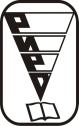 Рязань 2015Издание осуществляется в рамках мероприятий пункта 1.1 задачи 1 «Научное, учебно-методическое, организационное и техническое сопровождение функционирования и развития системы образования» раздела 5 «Система программных мероприятий» подпрограммы 10 «Организационно-методическое и техническое обеспечение функционирования 
и развития образования» государственной программы Рязанской области «Развитие образования на 2014-2018 годы»ББК 74.2         О-16Областной фестиваль-конкурс образовательных организаций Рязанской области «Инноватика. Образование. Мастерство» : 
сб. материалов, 26 ноябр. 2015 г., г. Рязань / под ред. А. В. Миловзорова ; Мин-во образ-я Ряз. обл., Обл. гос. бюдж. образ. учр-е доп. проф. образ-я «Ряз. ин-т развития образования».  Рязань, 2015. – 118 с. – 150 экз.В сборник включены материалы Областного фестиваля-конкурса образовательных организаций Рязанской области «Инноватика. Образование. Мастерство», проходившего в городе Рязани 26 ноября 2015 года.Для работников образовательных организаций, муниципальных органов управления образованием и методических служб.Печатается по решению редакционно-издательского совета Рязанского института развития образования.ББК 74.2         О-16© А. В. Миловзоров, редактирование, 2015© Министерство образования Рязанской области, 2015© Областное государственное бюджетное учреждение дополнительного профессионального образования «Рязанский институт развития образования», 2015СОДЕРЖАНИЕОБ ИТОГАХ ФЕСТИВАЛЯ-КОНКУРСА26 ноября 2015 года на базе МБОУ «Школа № 11 с углубленным изучением отдельных учебных предметов» были подведены итоги Областного фестиваля-конкурса образовательных организаций Рязанской области «Инноватика. Образование. Мастерство». В этом году на конкурс было представлено 57 проектов 
из 15 муниципальных образований Рязанской области. Ко второму (очному) туру было допущено 16 участников, которые представили творческие презентации своих педагогических проектов в рамках мастер-классов (секций) по направлениям (номинациям): «Дошкольное образование», «Общее образование», «Профессиональное образование и дополнительное образование».По итогам рейтинга первого (заочного) и второго (очного) туров были определены 7 победителей: в номинации «Дошкольное образование»:Тучина Ольга Юрьевна, Бондаренко Любовь Владимировна, Колесник Наталья Николаевна, МБДОУ «Детский сад № 10 «Золотая рыбка» Рыбновский муниципальный район – диплом I степени;Еремина Вера Николаевна, Зуйкова Алена Васильевна, Кузьмина Екатерина Сергеевна, МБДОУ «Детский сад № 10» г. Рязань – диплом 
II степени;Морозова Елена Александровна, Калистратова Ольга Николаевна, Максимова Марина Викторовна, Редькина Нина Владимировна, МБДОУ «Детский сад № 3 «Ласточка» муниципального образования – городской округ город Касимов – диплом III степени;в номинации «Общее образование»:Осина Ольга Петровна, ОГБОУ «Школа-интернат "Вера"» г. Рязань – диплом I степени;Крашенинникова Валентина Николаевна, Крючкова Оксана Владимировна, ОГБОУ «Школа № 10» г. Рязань – диплом II степени;Бахмутова Елена Николаевна, Тинькова Елена Николаевна, МБОУ «Рыбновская средняя школа № 3» – диплом III степени;в номинации «Профессиональное и дополнительное образование»:Байкова Наталья Михайловна, «Крутоярская средняя общеобразовательная школа» Касимовский муниципальный район.В рамках работы II тура Фестиваля своим мастерством с конкурсантами поделились победители Всероссийского педагогического конкурса «Мои инновации в образовании»: Андреева-Апушинская Анна Геннадьевна, учитель-логопед МБДОУ «Детский сад № 124» г. Рязани, Киселева Татьяна Викторовна, учитель начальных классов 
ОГБОУ «Школа № 10» г. Рязани, Фирсаева Галина Ивановна, учитель-логопед ОГБОУ «Школа № 10» г. Рязани, Скрипкин Владимир Евгеньевич, учитель физики и информатики МБОУ «Горловская средняя общеобразовательная школа» Скопинского муниципального района Рязанской области.Участникам очного тура был продемонстрирован опыт работы региональных инновационных площадок. Инновационные проекты представили: Сизова Валентина Николаевна, директор МОУ «Новомичуринская СОШ № 1» Пронского района Рязанской области, Каширская Ирина Викторовна, директор МБОУ «СОШ № 38» г. Рязани, Курбатова Наталия Александровна, директор МБОУ ДО «Центр психолого-педагогической, медицинской и социальной помощи «Доверие» муниципального образования – городской округ город Касимов, Карапузкина Людмила Алексеевна, директор МОУ «Виленская СОШ» муниципального образования – Михайловский муниципальный район Рязанской области, Погожева Людмила Ивановна, директор МБОУ «СОШ № 35» г. Рязани.На торжественной церемонии награждения лауреатов и участников приветствовали: министр образования Рязанской области Щетинкина Ольга Сергеевна; первый заместитель министра образования Рязанской области Колесник Ольга Викторовна, проректор по учебно-методической работе ОГБУ ДПО «РИРО» Костикова Ирина Владимировна, директор МБОУ «Школа № 11 с углубленным изучением отдельных учебных предметов» г. Рязани Кучумова Надежда Васильевна. 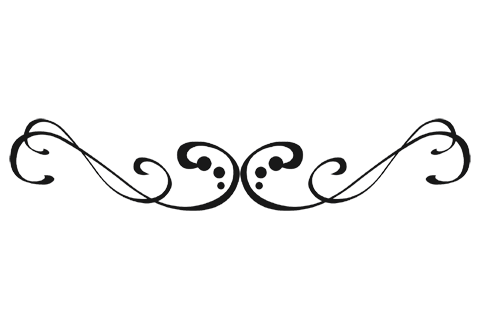 Проекты победителей и лауреатовИННОВАЦИОННЫЙ ПРОЕКТ  «”ВЫЕЗДНОЙ ВОСПИТАТЕЛЬ” – ЭФФЕКТИВНАЯ ФОРМА ДОШКОЛЬНОГО ОБРАЗОВАНИЯ В ОТДАЛЕННОЙ СЕЛЬСКОЙ МЕСТНОСТИ»Тучина Ольга Юрьевна, Бондаренко Любовь Владимировна,Колесник Наталья Николаевна, МБДОУ «Детский сад № 10 «Золотая рыбка», Рыбновский муниципальный район;диплом I степениГруппа «Выездной воспитатель» создана для детей дошкольного возраста, проживающих в сельской местности, не охваченной дошкольным образованием.Группа существует на базе МБОУ «Батуринская основная школа» и является структурным подразделением МБДОУ «Детский сад № 10 «Золотая рыбка» Рыбновского муниципального района.Данная форма дошкольного образования органично вписывается в общую модель развития новых форм образования.Цели проекта:- создание условий для развития новой формы дошкольного образования в сельской местности, не охваченной дошкольным образованием;- обеспечение равных стартовых возможностей для получения дошкольного образования для всех детей дошкольного возраста;- подготовка воспитанников к обучению в школе.Основными задачами группы «Выездной воспитатель» являются:- осуществление образовательного процесса выездным воспитателем по основной общеобразовательной программе дошкольного образовательного учреждения, при наборе разновозрастной группы детей в условиях кратковременного пребывания (без кормления и сна);- оказание методической помощи родителям по вопросам всестороннего развития ребенка дошкольного возраста, оказание содействия в социализации детей дошкольного возраста;- оказание консультативной помощи родителям по различным вопросам воспитания, обучения ребенка от рождения до 7 лет;- повышение информированности родителей, воспитывающих детей дошкольного возраста на дому.Количество детей в группе: 12 (возрастной состав от 3 до 7 лет); специалистов, привлеченных к работе, – 2. Группа работает 1 раз в месяц (согласно графику: 2 занятия и консультация для родителей) в течение всего года. Основные формы работы: занятие с детьми, консультирование, минипроекты, онлайн общение с семьями воспитанников.Основными формами деятельности Группы являются:занятия (образовательная деятельность по основным ОО);развлечения (Новогодний праздник);минипроекты;консультирование родителей (предоставление необходимых индивидуальных и групповых консультаций по запросу родителей (законных представителей), организация заочного консультирования);наглядная информация (предоставление консультаций и методических рекомендаций посредством размещения на сайте 
МБОУ «Батуринская общеобразовательная школа»).Результаты работы Группы «Выездной воспитатель»:Оценка родителей носит позитивный характер.Дети и родители с удовольствием посещают занятия. На основании наблюдений и индивидуальной оценки родителей у детей появляется прогресс в развитии (социально-коммуникативном, познавательном, речевом). Наши воспитанники стали проявлять инициативу и самостоятельность в разных видах деятельности, способность сотрудничать и выполнять исполнительские функции в совместной работе. Дети учатся слышать других, проявляют любознательность, эмоциональную отзывчивость, открыты новому (то есть проявляют желание узнавать новое), стали более социализированными.Родители получают консультационную поддержку специалистов  по различным вопросам воспитания и развития ребенка дошкольного возраста, имеют возможность онлайн общения (на сайте ДОУ № 10 и школы).Группа «Выездной воспитатель» работает уже второй год, что является подтверждением востребованности и результативности данной формы дошкольного образования.ПРОЕКТ «КОМПЛЕКСНОСТЬ В ОБОГАЩЕНИИ ЛЕКСИКОНА ДЕТЕЙ 
С ОБЩИМ НЕДОРАЗВИТИЕМ РЕЧИ»Еремина Вера Николаевна, Зуйкова Алена Васильевна, Кузьмина Екатерина Сергеевна, МБДОУ «Детский сад № 10» г. Рязани;диплом II степениАктуальность проекта обусловлена, во-первых, необходимостью введения диагностических показателей оценки лексического компонента и выявления особенностей лексикона у детей с ОНР как результат научного исследования Ереминой В.Н., которая выделила 3 степени лексико-семантического развития,  показателей вариативности недоразвития речи. Во-вторых, выявление разной степени лексико-семантического развития определило принцип дифференцированного подхода к организации логопедической  работы по следующим направлениям: а) расширение словаря параллельно с развитием когнитивных структур; б) совершенствование основных компонентов лексического значения слова;в) развитие деривационных отношений. В-третьих, развитие лексической стороны речевой деятельности ведется во взаимосвязи с другими компонентами речи – грамматическим строем и фонетико-фонематической стороной, в единстве с развитием психических процессов.В-четвертых, комплексный подход заключается в формировании единого образовательного пространства, который объединяет следующих специалистов: логопедов, воспитателей, музыкального руководителя, психолога, инструктора по физической культуре и медицинский персонал.Учитывая, что в структуре дефекта при общем недоразвитии речи присутствует неречевая симптоматика, коррекционно-логопедическая работа должна носить комплексный характер, что предполагает воздействие на развитие познавательной деятельности, психических процессов дошкольников.Цель – выявить специфические особенности лексической стороны речевой деятельности у детей с ОНР и разработать модель коррекционно-логопедической работы по ее развитию.В задачи проекта входило:1. Определение исходных теоретических позиций исследования.2. Разработка серий заданий и критерий оценок для обследования лексикона.3. Выявление лексико-семантических особенностей у детей  с общим недоразвитием речи III уровня.4. Разработка комплексов приемов и заданий по модернизации коррекционно-логопедической работы по развитию лексической стороны речи у детей с ОНР.5. Оформление рекомендаций непосредственно образовательной деятельности другим специалистам. 6. Внедрение опыта работы МБДОУ в дошкольные организации 
г. Рязани и Рязанской области на курсах повышения квалификации логопедов в РИРО.Ожидаемые результаты: 1. Теоретические основания изучения лексической стороны речи у детей с ОНР.2. Система заданий и критерии оценок для исследования состояния лексикона у воспитанников с ОНР. 3. Характеристика лексической стороны речи детей и степени ее развития. 4. Теоретическое обоснование логопедической работы по формированию лексической стороны речи. Принципы. 5. Система приемов и заданий для обогащения лексикона. 6. Картотека речевых упражнений для развития всех сторон речи. 7. Наглядные пособия по работе с фразеологизмами и многозначными словами. 8. Конспекты непосредственно образовательной деятельности педагогов, участвующих в логопедической работе с детьми. 9. Лекционный материал для курсов повышения квалификации учителей-логопедов. Специально организованное обучение, использование структурированного лексического материала с постепенным нарастанием объема лингвистической информации, системы приемов, упражнений всеми участниками проекта повышают результативность логопедического воздействия, способствуют корригированию речевого недоразвития. Это подчеркивает актуальность проекта и свидетельствует о необходимости совершенствования логопедической работы с детьми дошкольного возраста с общим недоразвитием речи.ПРАКТИКО-ОРИЕНТИРОВАННЫЙ ПРОЕКТ «В ГОСТИ К НАМ ПРИШЛИ ЛАДОШКИ»Морозова Елена Александровна, Калистратова Ольга Николаевна, Максимова Марина Викторовна, Редькина Нина Владимировна, МБДОУ «Детский сад № 3 "Ласточка"» муниципального образования – городской округ город Касимов;диплом III степениПроблема, на решение которой направлен проект, – низкий уровень развития мелкой моторики и речи детей из семей, находящихся в социально-опасном положении и трудной жизненной ситуации. Цель проекта – обеспечить соответствующий возрасту уровень развития мелкой моторики рук детей как необходимое условие для развития их речи.Задачи проекта:для педагогов:- углубление теоретических знаний по развитию мелкой моторики дошкольников через использование разнообразных форм, методов и приемов педагогического взаимодействия с ребенком;- обогащение развивающей предметно-пространственной среды по развитию мелкой моторики (центры сенсорики, воды и песка, экспериментирования, изодеятельности) производственными и самодельными пособиями, играми и игрушками;- создание картотеки пальчиковых игр в стихах и по алфавиту, информационных материалов для родителей;- содействие самостоятельной практической деятельности детей; - привлечение родителей (законных представителей) к сотрудничеству по воспитанию и образованию детей по выявленной проблеме;для детей:- развитие мелкой моторики и зрительно-моторной координации детей;- развитие речи с учетом возрастных и индивидуальных особенностей детей;- формирование эмоциональной отзывчивости в общении со сверстниками и педагогами;- формирование навыков владения самомассажем;для родителей: - участие в реализации проекта;- повышение педагогической компетентности по теме;- создание в семьях благоприятных условий для проведения пальчиковой гимнастики;- опора на опыт детей, приобретенный в детском саду.Систематические занятия, требующие тонких движений пальцев, повышают работоспособность головного мозга, давая мощный толчок ребенку к познавательной и творческой активности, на что нас нацеливают ФГОС. Высокое развитие познавательных процессов является актуальным и значимым в современном обществе.Данный проект соотносится с требованиями ФГОС, способствует улучшению условий образования дошкольников, создает равные стартовые возможности, обеспечивает индивидуальный подход к детям из семей разных социальных статусов.В ходе проекта получены следующие результаты:1. Снижено количество детей с низким уровнем речевого и моторного развития.2. Дети активно используют пособия, игры, игрушки центров сенсорики, изодеятельности, экспериментирования в самостоятельной деятельности.3. Уменьшилось дистанцирование родителей от детского сада, выросло взаимопонимание и переход на уровень сотрудничества педагогов и семьи.4. Повысился уровень компетентности родителей в применении пальчиковых игр дома.ПРОЕКТ «МОЙ ПОСЕЛОК – КАПЕЛЬКА РОССИИ»Денисова Екатерина Евгеньевна, Афонина Татьяна Ивановна, Кучаева Татьяна Валентиновна, Амаханова Заира Эмильевна, МБДОУ Старожиловский детский сад № 2 «Ивушка»;диплом лауреатаКоллективный проект «Мой поселок – капелька России» вобрал в себя все лучшие наработки прошлых лет и обновленные содержание, формы и методы, соответствующие требованиям  времени. Целью проекта является патриотическое воспитание дошкольников на основе комплексного подхода в рамках ознакомления со своей малой родиной.Задачи:формировать у дошкольников представления о поселке Старожилово на основе ознакомления с ним;воспитывать у них добрые чувства, интерес к месту, где  они живут. Развивать эмоционально-ценностное отношение к родному дому, своей семье, улице, городу;формировать желание сохранять чистоту, порядок в своем городе. Развивать у детей способность восхищаться красотой родного поселка;воспитывать любовь к родному поселку, развивать интерес к прошлому и настоящему Старожилова;знакомить детей с трудом жителей поселка, основными профессиями на селе;воспитывать чувство гордости за малую родину, за земляков, которые прославили свой поселок;организовывать общественно полезную деятельность детей на благо своей семьи, своего поселка;знакомить дошкольников с культурным наследием Старожилова;развивать бережное и созидательное отношение к поселку, его достопримечательностям, культуре, природе. В реализации проекта нашла свое осуществление проектная идея: целенаправленная воспитательная работа способствует воспитанию у детей дошкольного возраста чувства любви к малой родине, формированию желания заботиться о ее развитии через знакомство с краеведческим материалом, близком их пониманию и жизненному опыту.Новизна проекта заключается в обогащении содержания дошкольного образования краеведческим материалом и использовании комплексного подхода в его реализации. Комплексный подход реализуется через организацию воспитательной работы в рамках разных видов деятельности детей, а также во взаимодействии с родителями и социумом. Содержание комплексной работы отражено в календарно-тематическом планировании, описании разнообразных форм и методов, используемых педагогами, использовании различных средств для осуществления проекта. Продукты инновационного проекта:Календарный план реализации проекта. Конспекты занятий.Разработки  сценариев  праздников и развлечений.Дидактический материал к занятиям и играм. Материал для выставок.Атрибуты к сюжетно-ролевым играм, драматизациям.Тематические папки-передвижки, альбомы. Детские работы.Консультации для родителей (тексты).Данная работа позволяет в полной мере реализовать региональный и частично федеральный компоненты государственного образовательного стандарта. Авторы проекта принимают активное участие и с другими своими работами по патриотическому воспитанию в различных конкурсах и фестивалях на муниципальном, региональном и всероссийском уровнях.РАБОЧАЯ ПРОГРАММА «ФОРМИРОВАНИЕ ЗВУКОВОЙ КУЛЬТУРЫ РЕЧИ ДЕТЕЙ СТАРШЕГО ДОШКОЛЬНОГО ВОЗРАСТА ЧЕРЕЗ ЭЛЕМЕНТЫ ЛОГОРИТМИКИ»Кузьменко Евгения Викторовна, МБДОУ Лесновский детский садмуниципального образования – Шиловский муниципальный районРязанской области; диплом лауреатаЗвуковая культура речи детей дошкольного возраста – это владение культурой речепроизношения, которая включает в себя фонематическую и орфоэпическую правильность речи, ее выразительность, четкую дикцию, а также умение пользоваться двигательными средствами выразительности (мимика, жесты), элементами культурного общения (общая тональность детской речи, поза, двигательные навыки в процессе разговора).                    Логопедическая ритмика – это комплексная методика, включающая в себя средства логопедического, музыкально-ритмического и физического воспитания. Ее основой являются речь, музыка и движения. Двигательный ритм влияет на становление речевых механизмов. Чувство ритма помогает быстрее и легче усваивать стихотворения, понимать музыкальные произведения. Поэтому в детском саду необходимо проводить занятия по логоритмике.К моменту поступления в школу у ребенка должна быть сформирована не только разговорная устная речь, но и готовность к обучению. Отставание в речевом развитии создает серьезные препятствия для успешного усвоения ребенком программного материала по чтению и письму.Цель: формирование звуковой культуры речи детей старшего дошкольного возраста через элементы логоритмики.Задачи:1 год обучения:- закреплять правильное, отчетливое произношение звуков;- учить различать на слух и отчетливо произносить сходные по артикуляции согласные звуки;- учить определять место звука в слове;- отрабатывать интонационную выразительность речи;- развивать речевую моторику для формирования артикуляционной базы звуков, физиологического и фонационного дыхания;- формировать слухо-зрительно-двигательную координацию;- формировать четкие координированные  движения во взаимосвязи с речью;- развивать чувство ритма, умение передавать в движении характер музыки;- формировать представление о здоровом образе жизни.2 год обучения:совершенствовать умение различать на слух и в произношении все звуки родного языка;отрабатывать дикцию: развивать умение внятно и отчетливо произносить слова и словосочетания с естественными интонациями;совершенствовать фонематический слух: учить называть слова с определенным звуком, находить слова с этим звуком в предложении, определять место звука в слове;отрабатывать интонационную выразительность речи;продолжать развивать речевую моторику для формирования артикуляционной базы звуков, физиологического и фонационного дыхания;совершенствовать слухо-зрительно-двигательную координацию;совершенствовать четкие координированные  движения во взаимосвязи с речью;продолжать развивать чувство ритма, умение передавать в движении характер музыки;формировать представление о здоровом образе жизни.Использование элементов логоритмики на занятиях по формированию звуковой культуры речи полезно всем детям, имеющим проблемы становления речевой функции. Эти занятия направлены на всестороннее развитие ребенка, совершенствование его речи, овладение двигательными навыками, умение ориентироваться в окружающем мире, понимание смысла предлагаемых заданий, на способность преодолевать трудности, творчески проявлять себя. Кроме того, логоритмика с использованием здоровьесберегающих технологий оказывает благотворное влияние на здоровье ребенка: в его организме происходит перестройка различных систем, например, сердечно-сосудистой, дыхательной, речедвигательной.Систематическая работа над развитием звуковой культуры речи поможет ребенку еще до поступления в школу в совершенстве овладеть фонетико-фонематической стороной речи. Несовершенство устной речи отрицательно влияет на становление письменной. Под влиянием занятий логопедической ритмикой у детей дошкольного возраста происходят значимые изменения в звукопроизношении, словообразовании, в накоплении активного словарного запаса.ПРАКТИКО-ОРИЕНТИРОВАННЫЙ ПРОЕКТ «МЕТОДИЧЕСКАЯ ПОДДЕРЖКА ПЕДАГОГОВ ДОО – УСЛОВИЕ ЭФФЕКТИВНОЙ ПОДГОТОВКИ ВВЕДЕНИЯ ФГОС ДО В ПРАКТИКУ ОБРАЗОВАТЕЛЬНЫХ ОРГАНИЗАЦИЙ»Руденко Светлана Вячеславовна, МБДОУ «Детский сад №3 "Светлячок"»Рыбновского муниципального района;диплом лауреатаСохранение муниципальной методической службы, повышение ее роли в деятельности ОО в условиях введения ФГОС ДО и создание системы методического сопровождения введения стандарта явилось основополагающим фактором, обеспечивающим успешность подготовки ДОО к введению данной инновации. Цель:  разработка системы методической работы в рамках перехода на ФГОС ДО, ориентированной на необходимое кадровое, программное, материально-техническое ресурсное обеспечение, изменение профессиональной позиции педагога и совершенствование опыта практической деятельности.Задачи проекта:1. Проанализировать готовность ДОО и педагогического коллектива к внедрению федеральных государственных образовательных стандартов дошкольного образования:- проведение самоанализа ДОО к введению ФГОС ДО;- проведение мониторинга профессиональных затруднений у педагогов.2. Осуществить поэтапную модернизацию дошкольной образовательной системы:- создать рабочую группу в ДОО;- организовать методическое сопровождение педагогов, внедряющих ФГОС ДО: семинары, консультирование, работа проблемных, творческих групп и другое интерактивное взаимодействие;- внести изменения в систему методической и образовательной деятельности в соответствии со стандартом;- разработать новую программу ДОО в соответствии с ФГОС ДО.3. Оценить промежуточные итоги работы проекта.4. Определить перспективы деятельности по подготовке педагогов к переходу на ФГОС ДО в ДОО.В работе представлены результаты реализации методического проекта, который направлен на необходимое ресурсное обеспечение введения стандарта, изменения профессиональной позиции педагогов и совершенствование опыта практической деятельности.Основополагающие идеи проекта:транслируемость опыта;инновационная перестройка кадровой политики ОО;использование активных форм профессионального обучения с учетом сетевого взаимодействия ОО.Проект опирается на мотивацию самообразования педагогов, повышение профессиональной компетентности в условиях практико-ориентированной деятельности. К проекту прилагаются авторские разработки методической направленности, апробированные в работе с педагогическими кадрами.Проекты участниковИННОВАЦИОННЫЙ ПРОЕКТ «РАЗВИТИЕ ТВОРЧЕСКОЙ АКТИВНОСТИ СТАРШИХ ДОШКОЛЬНИКОВ СРЕДСТВАМИ СЮЖЕТНО-ОБРАЗНОГО ТАНЦА»Алексейчикова Наталья Александровна, МБДОУ «Ряжский детский сад № 4»Современный подход к музыкальному воспитанию дошкольников должен всесторонне учитывать возможности маленьких детей,  уважать их интересы, любые индивидуальные творческие проявления. Новизна проекта заключается в определении путей формирования творческих способностей дошкольников, улучшения их психофизического состояния посредством музыкально-образных движений и состоит в следующем:использование комбинации элементов известных методик;рационализация, усовершенствование отдельных сторон педагогического труда;изменение требований к работе воспитателя (от умений транслировать программный объем знаний – к умениям решать творческие задачи, формировать многомерное сознание, развивать способности к самореализации путем сочетания творческого, личностно-ориентированного, исследовательского, проектного подходов);расширение форм социальных и культурных практик на основе идеи креативного потенциала личности ребенка, предоставив ему возможность выбора.Особенность методики состоит во взаимопроникновении обучающих и творческих моментов в единый процесс обучения, который строится по принципу: от обучения языку выразительных движений к исполнительскому творчеству, а от него – к «композиционному» творчеству в танце.Самым важным в своей работе педагог считает создание теплой, дружеской и непринужденной атмосферы игрового общения ребенка и взрослого, предоставление возможности ребенку почувствовать уверенность в собственных силах и побудить его к творческому самовыражению под музыку. Данный проект способствует формированию психологической базы, на которой возможна организация различных видов деятельности дошкольников, позволяющая каждому ребенку найти свое место на занятиях независимо от уровня музыкальных способностей. Роль маленького артиста может быть небольшой и очень простой, но качественно необходимой для его саморазвития.ПРОЕКТ «МАЛЕНЬКИЙ АКТЕР»Бурканова Любовь Николаевна,МБДОУ Хрущевский детский сад «Ягодка» –администрации муниципального образованияСтарожиловский муниципальный районРязанской областиПроект «Маленький актер» адресован воспитателям, логопедам и музыкальным руководителям дошкольных образовательных учреждений. 
Это прекрасный материал для организации дополнительной образовательной деятельности, театрализованных игр, спектаклей, мюзиклов. Предлагаемый проект направлен на речевое развитие и развитие творческих способностей старших дошкольников. Театрализованная деятельность способствует развитию фантазии, воображения, памяти, учит передавать различные эмоциональные состояния. Исходя из большой практической значимости театрализованной деятельности для всестороннего развития ребенка, были поставлены следующие цели и задачи.Цель: развивать творческие способности старших дошкольников средствами речевого и музыкально-драматического искусства.Задачи:1. Создавать условия для развития творческой активности детей.2. Совершенствовать артистические навыки детей в плане переживания и воплощения образа, а также их исполнительские умения.3. Формировать у детей простейшие образно-выразительные умения, учить имитировать характерные движения сказочных животных.4. Обучать детей элементам художественно-образных выразительных средств (интонация, мимика, пантомимика).5. Активизировать словарь детей, совершенствовать звуковую культуру речи, интонационный строй, диалогическую речь.6. Формировать опыт социальных навыков поведения, создавать условия для развития творческой активности детей.7. Развивать у детей интерес к театрально-игровой деятельности.Автор проекта полагает, что решение запланированных целей и задач позволит достичь  следующих результатов:1.	Развитие творческих и музыкальных способностей детей.2.	Развитие психических процессов (мышление, речь, память 
и т. д.).3.	Развитие личностных качеств (уверенность, сочувствие и т. д.).4.	Развитие речи (связная диалоговая речь, выразительность, эмоциональность).Участвуя в театрализованных играх и постановках, дети знакомятся с окружающим миром через образы, краски, звуки. Большое и разностороннее влияние театрализованных игр на личность ребенка позволит использовать их как сильное, но ненавязчивое педагогическое средство. Участвуя в играх-драматизациях, ребенок как бы входит в образ, перевоплощается в него, живет его жизнью. В процессе освоения театрализованной деятельности обогащается словарный запас, формируются звуковая культура речи, навыки связной речи, расширяется ее интонационный диапазон.ПЕДАГОГИЧЕСКАЯ ТЕХНОЛОГИЯ «ФОРМИРОВАНИЕ ПРИВЫЧКИ К ЗДОРОВОМУ ОБРАЗУ ЖИЗНИ ПОСРЕДСТВОМ ОРГАНИЗАЦИИ РАБОТЫ С РОДИТЕЛЯМИ»Виноградова Олеся Анатольевна,МБДОУ «Детский сад № 152» г. РязаньВырастить ребенка сильным, крепким, здоровым – это желание каждого родителя и одна из ведущих задач, стоящая перед дошкольным учреждением, ведь это значит заложить фундамент в развитии здорового поколения в будущем.Работа базируется на следующих принципах:участия – привлечение всех участников педагогического процесса к непосредственному и сознательному осуществлению целенаправленной деятельности по гармонизации детско-родительских отношений; развивающего обучения – направленность предлагаемых упражнений на опережение уровня качества, необходимость приложить усилия для овладения новыми движениями; систематичности – последовательное усложнение содержания, связь нового с уже усвоенным упражнением, повышение требований к уровню качеств по мере их развития; сознательности и активности – сознательное отношение родителей и детей к предлагаемым упражнениям, повышающее уровень их усвоения и воспитывающее самостоятельность, инициативу; индивидуального подхода – учет разного уровня двигательных качеств детей, дифференцированное отношение, гибкость в подборе двигательных заданий; аксиологического подхода – основой жизнедеятельности индивида является освоение общечеловеческих ценностей, где здоровье выступает основной категорией. Для того чтобы каждое занятие стало интересным и увлекательным, внедряются сюжетные, интегрированные и игровые формы. Совместные физкультурные занятия, позволяют повысить эффективность взаимодействия дошкольного учреждения с семьей в плане педагогического просвещения родителей, пропаганды здорового образа жизни, оказания психологической поддержки и помощи детям и взрослым. Родители с удовольствием посещают такие занятия, проявляют желание заниматься физкультурой вместе с ребенком. Организация взаимодействия дошкольного учреждения с семьей по вопросам физического воспитания, работа инструктора по физической культуре в детском саду строится на признании главенствующей роли родителя,  как первого воспитателя ребенка;  создании атмосферы доверия, открытости, взаимного уважения;  а также признании сильных сторон семьи и детского сада, что ведет к достижению единой цели – гармоничному развитию здорового  дошкольника.ПРОЕКТ «РАЗВИТИЕ ЛИЧНОСТИ РЕБЕНКА СРЕДСТВАМИ ТЕАТРАЛИЗОВАННОЙ ДЕЯТЕЛЬНОСТИ»Дерябина Марина Викторовна, Ерёмина Вера Николаевна, Зуйкова Алена Васильевна, Лозовая Галина Викторовна, Филаткина Татьяна Валентиновна, Шелест Светлана Алексеевна,Парамонова Людмила Александровна; Харитонова Алла Васильевна, Седова Людмила Григорьевна,МБДОУ «Детский сад № 10» г. РязаниФормирование важнейших качеств личности детей: активности, инициативности, эмоциональности, креативности, – осуществляется через особые структурные единицы – образовательные области, обозначенные в ФГОС ДО. Они представляют собой «определенные направления развития и образования детей», являются целевыми ориентирами для творческой группы «Волшебный платок», созданной в июне 2011 года в детском саду № 10 г. Рязани. Творческое кредо коллектива авторов, помимо воспитательно-образовательных задач, научить детей сопереживанию, сочувствию, пониманию взаимоотношений между героями, что обеспечит их дальнейшую социализацию, коммуникацию, адаптацию в социуме.Цель проекта: формирование творческих навыков, артистических способностей, социально-личностных качеств детей средствами театрализованной деятельности. Задачи проекта: развивать творчество при использовании платковых кукол; воспитывать интерес и желание у детей активно использовать платковые куклы в различных видах деятельности; формировать личностные качества детей (активность, самостоятельность, инициативность); развивать эмоциональность и выразительность речи у дошкольников.Функции проекта:Использование платковых кукол, театрализованных игр позволяет эффективно реализовывать образовательные области на практике.Через образовательную область «Познавательное развитие» средствами театра, музыки расширяются знания и представления об окружающем мире, формируется целостная картина мира. Параллельно с познанием осуществляется образовательная область «Речевое развитие». Игры в театр, где дети выступают актерами, зрителями позволяют развивать разные формы речи: диалог, монолог, учат общению со сверстниками и взрослыми.Ожидаемые результаты:Для детей:1. Создание благоприятных условий для раскрытия личности ребенка, его индивидуальности, творческого потенциала через приобщение детей к театральному искусству, к театрализованной деятельности. 2. Развитие речи, мимики, жестов.3. Развитие инициативы, активности, самостоятельности.4. Формирование гражданской позиции, воспитание любви к родному краю.Для педагогов:1. Личностный профессиональный рост педагогов.2. Обогащение предметно-развивающей среды платковыми куклами для реализации непосредственно образовательной деятельности.3. Внедрение опыта работы педагогов г. Рязани и Рязанской области.4. Создание видеотеки.Для родителей:1. Повышение уровня личностного сознания.2. Укрепление взаимоотношений между детьми и родителями.ПРОЕКТ «АКСИОЛОГИЧЕСКИЙ ПОДХОД В ИЗУЧЕНИИ РУССКИХ НАРОДНЫХ СКАЗОК ДЛЯ ВОСПИТАННИКОВ СРЕДНЕЙ ГРУППЫ ДЕТСКОГО САДА»Дроздова Оксана Михайловна,МБДОУ «Центр развития ребенка – детский сад № 26» г. РязаниПонятие «ценность» является центральным в аксиологии (теории ценностей), оно положило начало специальной области философской науки, которая исследует природу ценностей, их место в реальности, структуру ценностного мира, рассматривает взаимосвязи различных ценностей между собой, их отражение в структуре личности.Воспитание – это система передачи и привития ценностей. Ведь русская народная сказка – это сокровище народной мудрости. Ее отличает глубина идей, богатство содержания, поэтический язык и великая воспитательная направленность. Учитывая это, необходимо таким образом вести работу со сказкой, чтобы дети понимали эту ценность. А для детей средней группы детского сада можно использовать игру, но при этом отойти от традиционных методов и приемов работы со сказкой (чтение, рассказывание, пересказ, просмотр спектаклей, мультфильмов и кинофильмов по сказкам) и подойти к использованию сказочного материала нетрадиционно. Это значит инициировать у детей умения нестандартно, оригинально воспринимать содержание сказки, отражать его во всех видах деятельности, а также создавать предпосылки для сочинения ребенком собственно сказки.Цель проекта – научить детей средней группы детского сада выявлять и пользоваться теми ценностями, которые несут ребенку русские народные сказки.Задачи:Проанализировать имеющуюcя методическую литературу по работе со сказками в средней группе детского сада.Отобрать подходящие приемы и методы для реализации цели проекта.Схематизировать теоретические сведения, необходимые для реализации проекта.Создать примерные занятия, нацеленные на формирование ценностных установок детей средней группы детского сада на основе работы над русскими народными сказками. Продукт инновационного проекта: разработка системы занятий, нацеленных на формирование ценностных установок детей средней группы детского сада на основе работы над русскими народными сказками.Проект поможет развить у детей устойчивый интерес к русской народной сказке как к произведению искусства, через которое передаются ценности народа своим потомкам. Образные, яркие выражения, сравнения, «сказочные» языковые средства будут способствовать развитию выразительности речи, проявлению гуманных чувств по отношению к окружающему, а также творчеству самих детей.ПЕДАГОГИЧЕСКАЯ ТЕХНОЛОГИЯ «БЕЗБАРЬЕРНАЯ ЯЗЫКОВАЯ СРЕДА 
КАК ОСНОВА ДЛЯ СОЗДАНИЯ РАВНЫХ СТАРТОВЫХ ВОЗМОЖНОСТЕЙ ДЕТЕЙ С ОВЗ»Есехина Ольга Анатольевна,МБДОУ «Детский сад № 152» 
г. РязаниВ работе систематизирован опыт логопедической работы с детьми из двуязычных семей с неродным русским языком.Актуальность проблемы адаптации детей из семей социальных мигрантов сегодня не вызывает сомнений. Растет число детей разных национальностей, не владеющих русским языком и живущих в семьях со своими особыми традициями и укладом жизни.В результате использования данной системы коррекционной работы  достигается основная цель – быстрая адаптация двуязычных детей в русскоязычной среде, обеспечение доступности дошкольного образования для детей из разных социальных групп вне зависимости от национальности.Установление эффективного взаимодействия с родителями воспитанников – это половина успеха в коррекционной работе. Консультации, беседы, показы открытых занятий, новая форма работы – семейный клуб, помогают перейти порог недоверия родителей.  Автор считает, что в решении цели педагогической технологии эффективными являются занятия в семейном клубе, позволяющие осуществить полноценный индивидуальный подход к вопросу физического и психического развития ребенка через взаимодействие с заинтересованными родителями, досконально знающими особенности своего ребенка.Сущность педагогического опыта: определение эффективных направлений логопедической работы над лексикой русского языка в зависимости от психических и речевых особенностей дошкольников с двуязычием, создание системы работы с детьми данной категории дошкольников. Создание такой системы уже в детском саду помогает решить множество проблем адаптации и социализации, как детей, так и их семей. ПРОЕКТ «МОДЕЛЬ ОРГАНИЗАЦИИ ДВИГАТЕЛЬНОЙ АКТИВНОСТИ И УКРЕПЛЕНИЯ ЗДОРОВЬЯ ДЕТЕЙ ДОШКОЛЬНОГО ВОЗРАСТАВ СООТВЕТСТВИИ С ФГОС ДО»Здобнова Светлана Владимировна, Ласинская Наталья Викторовна, Булаева Елена Владимировна, МБДОУ Елатомский детский садКасимовского муниципального районаДошкольный возраст является очень важным периодом для формирования двигательных умений и навыков и благоприятным для развития  многих физических способностей, а также способности выполнять действия в режиме умеренной интенсивности. Одним из важнейших факторов развития ребенка является среда, в которой он живет, играет, занимается и отдыхает. Поэтому назрела необходимость в совершенствовании режима двигательной активности в группах дошкольного возраста, который является мощным стимулом                       для физического развития детей.Двигательный режим детей в ДОО должен способствовать максимальному развитию каждого ребенка, мобилизации его активности и самостоятельности. Актуальность данной работы в том, что дети в большинстве своем испытывают «двигательный дефицит», то есть количество движений, производимых ими в течение дня, ниже возрастной нормы.Основная цель, которую ставит перед собой коллектив ДОО, – это сохранение и укрепление здоровья детей, улучшение их двигательного статуса с учетом индивидуальных возможностей и способностей; формирование у родителей, педагогов, воспитанников ответственности в 
деле сохранения собственного здоровья.Задачи организации двигательной активности дошкольников:пополнение центров двигательной активности в группах новым, современным оборудованием;повышение уровня двигательной активности дошкольников в течение дня;повышение интереса детей к самостоятельной двигательной деятельности;повышение интереса детей, педагогов и родителей к здоровому образу жизни;улучшение роста показателей физического развития детей;повышение уровня педагогической компетенции воспитателей ДОО.Систематическое проведение оздоровительных мероприятий и рационально организованный двигательный режим в ДОО позволили добиться улучшения состояния здоровья детей, повысить уровень их функциональных возможностей и моторного развития. Ориентация на успех, высокая эмоциональная насыщенность занятий, постоянная опора на интерес – все это дает положительный эффект в работе: у большинства детей наметилась тенденция сознательного отношения к своему здоровью и использованию доступных средств для его укрепления, стремление к расширению двигательного опыта.Таким образом, укрепление здоровья и приобретение дошкольниками огромного количества двигательных умений и навыков,   достигается при целенаправленном грамотно организованном двигательном режиме в ДОО.ПРОГРАММА «ЗДОРОВЬЕСБЕРЕГАЮЩИЕ ТЕХНОЛОГИИ В МУЗЫКАЛЬНОМ РАЗВИТИИ ДОШКОЛЬНИКОВ»Зоткина Светлана Анатольевна,МБДОУ детский сад № 1 г. ШацкаЗдоровье ребенка – это не только отсутствие болезни и физических дефектов, но и полное физическое, психическое и социальное благополучие. Оздоровление детей в последнее время становится приоритетным направлением в работе многих ДОО.Оздоровление детей, создание эмоционального комфорта – важнейшая задача для коллектива детского сада. Современные методы здоровьесбережения должны присутствовать во всех видах педагогической деятельности. Как музыкальный руководитель автор в своей работе ставит перед собой цель организовать музыкально-оздоровительную работу в ДОО, обеспечивающую каждому ребенку укрепление психического и физического здоровья, выявление и развитие музыкальных и творческих способностей, формирование привычки к здоровому образу жизни.Для достижения основной цели определены несколько задач:проанализировать современные подходы к проблеме внедрения здоровьесберегающих технологий в художественно-эстетическое развитие детей;обновлять необходимую предметно-развивающую среду;разработать и апробировать систему работы с детьми по внедрению здоровьесберегающих технологий.Основные приемы и методы организации образовательного процесса по художественно-эстетическому развитию:- практические (упражнения, массаж, динамические паузы, голосовые и подвижные игры);- словесные (рассказы музыкального руководителя и детей, беседа, объяснение, пояснения);- наглядные (схемы-таблицы, иллюстративный материал);- методы стимулирования и мотивации (похвала, поощрение, предвосхищающая положительная оценка).Все методы и приемы используются в комплексе, чередуются и дополняют друг друга, позволяя музыкальному руководителю донести до детей знания, помочь освоить специальные умения и навыки, влияют на эмоциональный настрой, способствуют развитию воображения, фантазии, возникновению добрых положительных эмоций, поднимают настроение детей, помогают адаптироваться к окружающей среде, снимают страх, агрессивность, замкнутость и, как следствие, дают возможность самовыражения, проявить свою индивидуальность.Применение здоровьесберегающих технологий в музыкальном развитии дошкольников способствует улучшению общего состояния детей, повышает релаксационную функцию, помогает добиться эмоциональной разрядки, снять умственные перегрузки и утомление. Фольклорная терапия развивает не только музыкальный слух и память, но и легкие, дыхание, голосовой аппарат. Все органы и системы начинают активно функционировать, когда ребенок поет, говорит, танцует. Дыхательные упражнения помогают справиться с перегрузками и утомлением, укрепляют иммунитет, позволяют сохранить, укрепить, а при необходимости и восстановить здоровье детей.ПРОГРАММА ПО ФОРМИРОВАНИЮ ПОЗНАВАТЕЛЬНЫХ ИНТЕРЕСОВ И ПОЗНАВАТЕЛЬНЫХ ДЕЙСТВИЙ ДЕТЕЙ СТАРШЕГО ДОШКОЛЬНОГО ВОЗРАСТА ЧЕРЕЗ ОПЫТНО-ЭКСПЕРИМЕНТАЛЬНУЮ ДЕЯТЕЛЬНОСТЬ «КАК НЕПОНЯТНОЕ СДЕЛАТЬ ПОНЯТНЫМ?»Калугина Марина Алексеевна, Подлегаева Людмила Николаевна,МБДОУ «Детский сад № 116»г. РязаниВсестороннее развитие и воспитание детей дошкольного возраста осуществляется разными средствами. Одно из наиболее эффективных – ознакомление дошкольников с окружающим миром через опытно-экспериментальную деятельность.Имея большой опыт работы в дошкольном учреждении, авторы программы убедились, что работу с детьми надо строить так, чтобы заинтересовать ребят, научить их самостоятельно приобретать интересующие знания, удовлетворять свою любознательность.Цель – создание условий для формирования основ целостного мировоззрения ребенка старшего дошкольного возраста в соответствии с возрастными и индивидуальными особенностями, средствами экспериментирования.Задачи:обучающие:Расширять представления детей о физических свойствах окружающего мира.Повышать уровень развития любознательности и исследовательских навыков.развивающие:Развивать речь (обогащать словарный запас, закреплять умения давать полные ответы на поставленные вопросы, делать выводы).Развивать эмоционально-ценностные отношения детей к окружающему миру.Стимулировать развитие самостоятельности и ответственности.воспитывающие:Воспитывать умения сотрудничать с другими детьми, оказывать помощь друг другу.Формировать у детей опыт соблюдения правил техники безопасности при проведении физических опытов.Для организации экспериментальной деятельности  в детском саду создана предметно-развивающая среда, где дети сначала с помощью взрослого, а затем самостоятельно экспериментируют с предметами живой и неживой природы.Для того чтобы ребенок самостоятельно мог продолжить исследования изучаемой темы, в группах детского сада организованы уголки экспериментирования. Помимо подвижных уголков экспери-ментирования, в группе оборудована и стационарная зона опытно-экспериментальной деятельности.Результаты применения опытно-экспериментальной технологии в работе с детьми:сформировались представления о физических свойствах окружающего мира;повысился уровень развития любознательности и интерес к опытно-экспериментальной деятельности;расширился словарный запас, научились строить сложные речевые конструкции;сформировались умения сотрудничать с другими детьми, оказывать помощь друг другу;сформировался опыт соблюдения правил техники безопасности при проведении физических опытов.Главное достоинство метода экспериментирования заключается в том, что он дает детям реальные представления о различных сторонах изучаемого объекта, о его взаимоотношениях с другими объектами и со средой обитания. В процессе эксперимента идет обогащение памяти ребенка, активизируются его мыслительные процессы, так как постоянно возникает необходимость совершать операции анализа и синтеза, сравнения и классификации, обобщения и экстраполяции.Через самостоятельную экспериментальную деятельность ребенок получает полезные навыки, умения, а это хороший багаж для следующего этапа жизни ребенка – школьного.ИССЛЕДОВАТЕЛЬСКИЙ ПРОЕКТ «ОЗНАКОМЛЕНИЕ ДЕТЕЙ РАННЕГО ВОЗРАСТА 
С ОКРУЖАЮЩИМ МИРОМ ЧЕРЕЗ ДЕТСКОЕ ЭКСПЕРИМЕНТИРОВАНИЕ»Кириченко Ираида Владимировна,МБДОУ г. Рязани «Детский сад № 12»Экспериментирование – эффективный метод познания закономерностей и явлений окружающего мира. Детское экспериментирование имеет огромный развивающий потенциал. Главное его достоинство заключается в том, что оно дает детям реальные представления о различных сторонах изучаемого объекта. В процессе эксперимента идет обогащение памяти ребенка, активизируются его мыслительные процессы, так как постоянно возникает необходимость совершать операции анализа и синтеза, сравнения, классификации и обобщения.Экспериментирование включает в себя активные поиски решения задач, выдвижение предположений, реализацию выдвинутой гипотезы в действии и построение доступных выводов. То есть детское экспериментирование является хорошим средством интеллектуального развития дошкольников.Цель проекта:Создание максимальных условий для развития познавательной активности детей в процессе экспериментирования.Задачи проекта:- изучать научно-теоретическую литературу по данной проблеме;- поддерживать интерес и эмоциональную отзывчивость к окружающей действительности;- развивать собственный познавательный опыт с помощью наглядных средств (символов, моделей, условных знаков, схем и т. д.);- расширять представления детей о физических свойствах окружающего мира;- приобщать детей к красоте окружающего мира;- развивать инициативу, активность, самостоятельность.Ожидаемый результат:В процессе детского экспериментирования дети научатся:- выделять проблему;- принимать цель;- решать проблему;- сопоставлять различные факты;- осуществлять эксперимент;- делать выводы.Методы проведения проекта:поисково-исследовательские наблюдения;случайные наблюдения и эксперименты;плановые эксперименты как ответы на детские вопросы;проведение опытов (практических);беседы (конструктивные).Детское экспериментирование оказывает положительное влияние на эмоциональную сферу ребенка, на развитие творческих способностей, на укрепление здоровья за счет повышения общего уровня двигательной активности.Экспериментирование является наиболее успешным путем для ознакомления детей с миром окружающей их живой и неживой природы.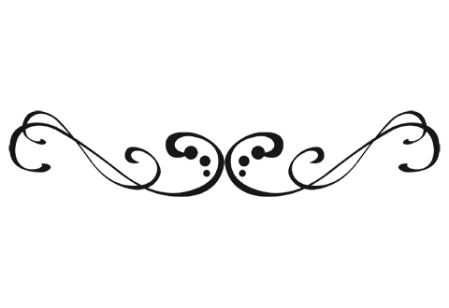 ПЕДАГОГИЧЕСКАЯ ТЕХНОЛОГИЯ «РАЗВИТИЕ ИНТЕЛЛЕКТУАЛЬНЫХ СПОСОБНОСТЕЙ ДЕТЕЙ СТАРШЕГО ДОШКОЛЬНОГО ВОЗРАСТА ПОСРЕДСТВОМ ТЕАТРАЛИЗОВАННОЙ ИГРЫ С МАТЕМАТИЧЕСКИМ СОДЕРЖАНИЕМ»Мжельская Нина Васильевна,МБДОУ «Детский сад № 152»г. РязаниАктуальность проблемы развития математических представлений у детей старшего дошкольного возраста с ОВЗ в процессе театрализованных игр-занятий и практическая необходимость разработки комплекса игр для развития математических представлений у дошкольников обусловили выбор темы и определили цель технологии: развитие познавательной мотивации, творческих и математических способностей детей старшего дошкольного возраста, посредством театрализованной игры.Задачи:- формировать осознаваемую мотивацию познавательной деятельности;- развивать математические представления у старших дошкольников в процессе театрализованных игр;- развивать мыслительные операции (анализ, синтез, сравнение, классификация и др.);- способствовать развитию творческих способностей посредством театрализованной игры;- активизировать словарный запас ребенка, улучшать выразительность речи;- воспитывать проявление общественных чувств (дружба, товарищество).Занятия по формированию элементарных математических представлений, построенные на театрализованной игре, проводятся как с целой группой, так и в подгруппах, и тесно связаны с занятиями по другим разделам программы, таким как развитие речи, формирование представлений о себе и окружающем мире, изобразительная деятельность, ручной труд.Автор технологии отмечает, что при использовании игры на занятиях у детей укрепляется мышечный аппарат, развиваются пластика, моторика, чувство ритма, музыкальные способности. Приобщение ребенка к миру театра помогает создать атмосферу эмоционального тепла, снять закомплексованность детей, способствует максимальной реализации возможностей каждого ребенка и насыщению его жизни познавательными событиями. Ребенок не боится сделать ошибку, высказывает свои соображения, проявляет инициативу и самостоятельность.Театрализованные игры способствуют раскрепощению детей, снимают физическое и психическое напряжение, поддерживают ровное положительно эмоционально окрашенное настроение и хороший уровень работоспособности, что особенно важно для формирования математических представлений – наиболее сложных для детей с проблемами в интеллектуальном развитии. ПРОГРАММА ДОПОЛНИТЕЛЬНОГО ОБРАЗОВАНИЯ «ОКНО В МИР ПРИРОДЫ» В РАМКАХ ИССЛЕДОВАТЕЛЬСКОЙ ЭКСПЕДИЦИИНефёдова Елена Николаевна, Савочкина Вера Николаевна,МБДОУ «Детский сад № 152»г. Рязани Данная программа – попытка решить проблему преемственности общеобразовательной программы дошкольного учреждения и дополнительной программы. Новизна программы заключается в том, что ознакомление с окружающим миром осуществляется посредством исследовательской экспедиции и сочетает в себе задачи оздоровления с содержательной деятельностью в определенном тематическом направлении.Педагогическая целесообразность программы определяется тем, что за сравнительно короткие сроки (2 месяца) старшие дошкольники на своем возрастном уровне учатся самостоятельно получать знания в виде теории и практики исследовательской деятельности.Программа реализовывалась по нескольким направлениям: эколого-биологическому, естественнонаучному, литературоведческому, физкультурно-спортивному.Цель: развитие познавательно-исследовательского потенциала личности дошкольника, создание психологического комфорта и условий для самореализации ребенка.Задачи:обучающие:- дать представление о березовой роще как о зеленом доме растений и животных;- создать условия для ведения исследовательских работ в разных образовательных областях;- прививать участникам экспедиции навыки ведения исследований и сбора материала для самостоятельной опытно-экспериментальной работы;воспитывающие:- создать условия для формирования бережного отношения к окружающему миру;- создание атмосферы доброжелательности, веры в силы ребенка, ситуации успеха для каждого воспитанника;- создание условий для работы единой командой, создание комфортного микроклимата в общении друг с другом;- развитие у дошкольника патриотических чувств на основе личного знакомства с березовой рощей, являющейся частицей его малой родины;развивающие:- развивать индивидуальность ребенка посредством удовлетворения его потребностей в занятиях по интересам;- развивать у детей способность делать выводы, анализировать;- развивать эмоциональные чувства, интерес и любовь к художественному слову;- укреплять здоровье воспитанников в условиях проведения экспедиции.Основными формами работы в рамках программы являются теоретические и практические занятия, беседы, исследования в природе, обработка материалов, публичные выступления.Ожидаемые результаты реализации программы:- освоение дошкольниками навыков выполнения исследовательской работы в одном из направлений;- формирование представлений о березовой роще как о зеленом доме растений и животных;- приобретение навыка  работы в команде;- улучшение психологического и физического здоровья.Программа «Окно в мир природы» актуальна, так как накоплен определенный положительный опыт организации экспедиции, проводится системный мониторинг, она наиболее открыта и свободна от стандартного подхода: постоянно обновляется содержание исходя из возрастных и индивидуальных особенностей детей.ПРОЕКТ «КНИГА – ЛУЧШИЙ ДРУГ!»Новикова Марина Николаевна,МБДОУ «Детский сад № 13» г. КасимоваХудожественная литература служит средством умственного, нравственного и эстетического развития детей. Чтение книг оказывает огромное влияние на формирование грамотной речи, формирует мыслительную деятельность, учит анализировать, сопоставлять, делать выводы. Читая, человек использует опыт предшественников.Воспитать у детей интерес к чтению, желание слушать сказки и другие художественные произведения, научить их бережно относиться к книгам, используя разнообразные виды деятельности в ДОУ и дома, будет гораздо эффективнее, нежели просто читать детям книгу.Цель: введение в практику разнообразных форм и методов работы с литературными произведениями, способствующих приобщению детей к книге.Задачи: 1. Формировать у детей представление о роли книги в жизни человека.2. Обогащать читательский опыт, дать первое представление об особенностях литературных жанров (рассказы, стихи, загадки, сказки, небылицы).3. Активизировать словарный запас детей, развивать связную речь, ее выразительность.4. Поощрять желание детей научиться самостоятельно читать.5. Обогащать детско-родительские отношения совместным опытом.6. Привлечь родителей к модернизации предметно-развивающей среды.Планируемый результат: 1. Обогащение литературного опыта детей, формирование умений различать произведения разных видов, жанров и тематики. 2. Дети понимают, что книга является особым способом познания окружающей действительности, человеческих взаимоотношений и социальных ценностей. 3. Дети знают и используют разные способы выражения своего отношения к литературному произведению и литературному персонажу в различных видах речевой и художественно-творческой деятельности. 4. Ребенок самостоятельно называет более 5 любимых сказок, стихов, некоторые жанровые особенности;  проявляет активный интерес к слушанию, рассказыванию, разыгрыванию текстов и придумыванию рассказов; охотно пересказывает, передавая образы героев, используя средства интонационной выразительности; знает и понимает особенности сказочного языка, стремится объяснить их, отмечая его красоту и образность.Подводя итог проектной деятельности, можно отметить, что уровень читательских интересов детей повысился. Дети усваивают материал гораздо быстрее и лучше при различных формах и методах ознакомления с литературным произведением (аудиозапись, рассматривание иллюстраций, составление «пазлов», рисование и т. д.); наблюдается углубление и дифференциация читательских интересов, появляются предпочтения в выборе видов и жанров литературы. Дошкольники воспринимают произведение в единстве его содержательной, смысловой и выразительной сторон, чувствуют и стремятся истолковать красоту литературной речи, проецируют события и образы героев произведений на себя и взаимоотношения с окружающими, стремятся объяснить и выразить смысл произведения и свое отношение к нему в разных видах творческой деятельности. В результате слушание, восприятие и понимание литературного текста приближаются к уровню собственно эстетической деятельности.ПЕДАГОГИЧЕСКАЯ ТЕХНОЛОГИЯ «ЗДОРОВЬЕСБЕРЕГАЮЩИЕ ИННОВАЦИОННЫЕ ТЕХНОЛОГИИ В КОРРЕКЦИОННО-ОБРАЗОВАТЕЛЬНОМ ПРОЦЕССЕ ПРИ ОБУЧЕНИИ ДЕТЕЙ С ОВЗ»Полосухина Галина Владимировна,МБДОУ «Детский сад № 152»г. РязаниВ настоящее время, в результате вмешательства факторов среды и образа жизни, наблюдается ухудшение здоровья дошкольников, увеличение количества детей с нарушениями речевого развития. Поэтому одним из приоритетных направлений государственной политики стало  здоровьесбережение детей. Более того, сохранение, укрепление здоровья ребенка является первоосновой его полноценного развития.В ДОУ «Детский сад № 152» логопедические группы посещают дети, имеющие различные речевые нарушения в сочетании с недостаточностью развития мелкой моторики, несформированностью пространственных отношений, недостаточностью временных понятий, восприятия цветов и оттенков, что без своевременной логопедической помощи приводит к стойким специфическим ошибкам письменной речи и снижает возможность успешного обучения в школе. Решение данной проблемы автору технологии видится во внедрении элементов здоровьесберегающих инновационных технологий, использование которых в воспитательно-образовательном и коррекционно-развивающем процессе идет на пользу здоровью детей. Понятие же «здоровьесберегающие технологии» как раз и интегрирует все направления работы дошкольного учреждения по сохранению, формированию и укреплению здоровья дошкольников.Цель работы: повышение эффективности процесса коррекции речевых нарушений, нормализация психического и физического состояния детей дошкольного  возраста.Задачи:1. Использование здоровьесберегающих инновационных технологий в процессе развития артикуляционного аппарата и формирования звуковой культуры речи ребенка.2. Применение в работе нетрадиционных методов и приемов, позволяющих эффективно  организовать коррекционно-образовательный процесс. Раскрывая понятие «здоровьесберегающие образовательные технологии», важно отметить, что речь идет не о какой-то одной универсальной и чудодейственной технологии, а о комплексной системе, направленной на коррекцию и профилактику речевых нарушений, личностное развитие ребенка и сохранение его здоровья.  В своей практике автор использует следующие технологии:Технологии сохранения и стимулирования здоровья, способствующие предотвращению состояний переутомления, гиподинамии и других дезадаптационных состояний (физкультминутки, пальчиковая, дыхательная гимнастика, гимнастика для глаз). Коррекционные технологии (артикуляционная гимнастика, фонетическая ритмика, психогимнастика, сказкотерапия, песочная терапия). Технологии обучения здоровому образу жизни (игротерапия, разные виды массажа и самомассажа).Использование здоровьесберегающих инновационных технологий в коррекционной работе с дошкольниками  способствует:повышению речевой активности;повышению интереса к образовательной деятельности, вследствие чего улучшается работоспособность, выносливость;развитию психических процессов;формированию двигательных умений и навыков, правильной осанки;развитию общей и мелкой моторики;увеличению уровня социальной адаптации.Таким образом, применение элементов педагогики оздоровления  способствуют личностному, интеллектуальному и речевому развитию ребенка.ПЕДАГОГИЧЕСКАЯ ТЕХНОЛОГИЯ «ИСПОЛЬЗОВАНИЕ НЕСТАНДАРТНЫХ СРЕДСТВ МАТЕМАТИЧЕСКОГО РАЗВИТИЯ ДЕТЕЙ ДОШКОЛЬНОГО ВОЗРАСТА»Сафошкина Галина Николаевна,МБДОУ «Детский сад № 152»г. РязаниКонцепция дошкольного образования, требования к обновлению содержания дошкольного образования очерчивают ряд требований к познавательному развитию дошкольников, частью которого является математическое развитие, познание окружающего мира.Формирование элементарных математических представлений у дошкольников – одно из наиболее сложных направлений познавательного развития. В настоящее проблема актуальной, потому что современному быстро развивающемуся обществу не хватает квалифицированных  технических кадров и новых креативных технических идей. Для того чтобы ребенок в последствии мог стать конструктором, ученым, хорошим инженером необходимо уже в раннем возрасте пробудить в нем интерес к математике. Следовательно, одни из наиболее важных задач воспитателя и родителей – развитие у ребенка интереса к математике в дошкольном возрасте, воспитание творческого мыслителя.Цель педагогической разработки: формирование математических способностей у детей с ОВЗ посредством использования малых фольклорных форм и художественного слова.Задачи:Эмоционально вовлекать детей в познавательную деятельность.Поддерживать детскую активность, исследовательский интерес, используя занимательные пособия и материалы.Стимулировать любознательность ребенка средствами малых фольклорных форм и художественного слова.Развивать выразительную сторону речи.В работе предлагается разработанная система познавательной деятельности по формированию элементарных математических представлений у детей с ОВЗ с включением малых жанров народного фольклора.Основные фольклорные формы помогают детям в изучении учебного материала, добиваться успехов в усвоении материала, с интересом решать задачи и примеры (закрепляются количественные отношения – много, мало, больше, столько же), умение различать геометрические фигуры, ориентироваться в пространстве и времени. Особое внимание уделяется формированию умения группировать предметы по признакам (свойствам), сначала по одному, а затем по двум (форма и размер). Для этого автор использует потешки, загадки, считалки, поговорки, пословицы, скороговорки, фрагменты сказок.Из всего многообразия жанров и форм устного народного творчества наиболее используемая – считалка (народные названия: счетушки, счет, читки, пересчет, говорушки и др.). Она несет познавательную и эстетическую функции, а вместе с играми способствует физическому развитию детей.Считалки-числовки применяются для закрепления нумерации чисел, порядкового и количественного счета. Их заучивание помогает не только развивать у детей память, но и способствует выработке умения вести пересчет предметов, применять в повседневной жизни сформированные навыки.   Анализ мониторинговых исследований показывает положительную динамику результатов воспитанников в разных образовательных областях, в частности, по познавательному развитию. Стабильная, систематическая работа в данном направлении позволила дать возможность детям проявлять свои способности в конструировании, решении логических и математических задач.ПРОЕКТ «ЭКСПЕРИМЕНТИРОВАНИЕ КАК МЕТОДИЧЕСКАЯ СИСТЕМА ПОЗНАВАТЕЛЬНОГО РАЗВИТИЯ ДОШКОЛЬНИКОВ В СООТВЕТСТВИИ С ФГОС ДО "НАУЧНАЯ ЛАБОРАТОРИЯ"»Сенина Инна Анатольевна,МБДОУ «Павелецкий детский сад»муниципального образования – Скопинский муниципальный район Рязанской областиРассмотрев известные ранее и современные методы и технологии для развития у детей поисково-исследовательской активности, структурировав практический и диагностический материалы для дошкольников как в ДОУ, так и в семье, была разработана модель развития поисково-исследовательской деятельности в ДОУ и семье, направленная на формирование способностей дошкольников самостоятельно и творчески осваивать новые способы деятельности.Главное достоинство работы в рамках проектной деятельности – это познание реальных представлений о различных сторонах изучаемого объекта. В этом проекте педагог и дети выполняют общее дело: изучая окружающий мир, учатся беречь природу, охраняя ее.Целью педагогической концепции является:1. Создание условий для формирования основного целостного мировидения ребенка средствами физического эксперимента.2. Способствовать развитию у детей познавательной активности, любознательности, потребности в умственных впечатлениях детей, стремления к самостоятельному познанию и размышлению.3. Развитие познавательного интереса детей в процессе эксперимента, установление причинно-следственной зависимости, умения делать выводы.Задачи проекта:- расширять представление детей о физических свойствах окружающего мира;- знакомить детей со свойствами различных предметов, природных материалов (бумага, пластмасса, магнит, почва, вода и т. д.);- формировать опыт выполнения правил техники безопасности при проведении экспериментов;- стимулировать развитие самостоятельности и ответственности;- развивать эмоционально-ценностное отношение к окружающему миру;- привлекать родителей к совместной деятельности.Предполагаемый результат:- умение детей самостоятельно воздействовать различными способами на окружающие его предметы и явления с целью более полного их познания;- заинтересованность ребенка процессом познания данного объекта;- сохранение высокой работоспособности на протяжении всего времени;- активность и самостоятельность;- умение производить новые, более сложные и совершенные  преобразования;- развитие интеллектуальных способностей, любознательности.В ходе опытной деятельности дети учатся наблюдать, размышлять, сравнивать, отвечать на вопросы, делать выводы, устанавливать причинно-следственную связь, соблюдать правила безопасности. Освоение систематизированных поисково-познавательных знаний детей, становление опытно-экспериментальных действий формирует основы логического мышления, обеспечивает максимальную эффективность интеллектуального развития дошкольников.РАБОЧАЯ ПРОГРАММА МБДОУ «ДЕТСКИЙ САД № 152» ПО ПАТРИОТИЧЕСКОМУ ВОСПИТАНИЮ ДОШКОЛЬНИКОВ «ФОРМИРОВАНИЕ ПРЕДСТАВЛЕНИЙ О РОДНОМ КРАЕ У ДЕТЕЙ СТАРШЕГО ДОШКОЛЬНОГО ВОЗРАСТА»Сокова Наталья Михайловна, Сафошкина Галина Николаевна, Мжельская Нина Васильевна, Фролова Любовь Егоровна, Кузина Татьяна Анатольевна, Гульняшкина Ирина Владимировна,МБДОУ «Детский сад № 152»г. РязаниТворческой группой педагогов были собраны, проанализированы и систематизированы педагогические наработки, опыт работы не только сотрудников ДОУ «Детский сад № 152», но и опыт коллег из других детских садов. В результате творческого мышления, практического опыта, умения систематизировать полученные результаты работы родилась Программа по патриотическому воспитанию для детей старшего дошкольного возраста, которая в данный момент стала частью Основной образовательной программы детского сада.Цель программы:Формирование основ патриотизма у дошкольников на основе ознакомления с родным краем и приобщение к культуре и искусству родного народа.  Задачи:Приобщение к истории возникновения родного города; знакомство со знаменитыми земляками и людьми, прославившими Рязанский край.Формирование представлений о достопримечательностях родного города; воспитание гражданско-патриотических чувств через изучение государственной символики России.  Воспитание любви к родному дому, семье, уважения к родителям и их труду.Формирование и развитие познавательного интереса к народному творчеству и миру ремесел в родном городе.Формирование представлений о животном и растительном мире родного края; о Красной книге Рязанской области.Ознакомление с картой Рязанской области.Планируемые результаты при освоении детьми 5-7 лет раздела «Формирование целостных представлений о родном крае»:- имеет первичные представления о своей семье, родном крае, (ближайшем социуме), природе Рязанской области:проявляет заботу о своей семье;имеет первичные представления об истории родного края; о людях, прославивших Рязанский край;-   может рассказать о своем родном городе, назвать его;знает государственную символику родного города;проявляет интерес к народному творчеству, узнает и называет изделия народного промысла Рязанской области (михайловское кружево, скопинская керамика и др.);знает представителей растительного и животного мира Рязанской области;имеет представление о карте родного края.ОПЫТ РАБОТЫ ПО ПАТРИОТИЧЕСКОМУ ВОСПИТАНИЮ «ЗНАКОМСТВО С РОДНЫМ ГОРОДОМ»Соколова Марина Юрьевна, Синтёнкова Лариса Ивановна,МБДОУ «Детский сад № 16»муниципального образования – городской округ город КасимовНовизна опыта заключается в разработке системы работы по воспитанию гражданско-патриотических чувств детей к родному городу в условиях дошкольного образовательного учреждения.Ведущая педагогическая идея опыта заключается в создании условий, содействующих воспитанию патриотических чувств дошкольника к родному городу на основе обогащения социальных представлений детей. Диапазон опыта охватывает систему работы по образовательной деятельности, организации экскурсий и целевых прогулок, консолидации усилий педагога и родителей.Целью педагогической деятельности является организация педагогического процесса, способствующего формированию патриотического воспитания детей посредством знакомства с родным городом.В соответствии с целью были сформулированы следующие задачи:создание условий для развития у ребенка патриотических чувств, любви и привязанности к своей семье, дому, родному городу;предоставление возможности дошкольникам почувствовать себя маленькими горожанами, участниками жизни города;знакомство с городом, его историей и достопримечательностями;взаимодействие с родителями по приобщению детей к приумножению и сохранению богатств родного города.Одним из методов работы по патриотическому воспитанию является метод проектов. В этом направлении педагогами ДОУ разработаны и реализованы следующие проекты: «Я – гражданин России!», «Ребенок имеет право», «Моя семья».Задача педагогов и родителей – как можно раньше пробудить в растущем человеке любовь к родной земле, с первых шагов формировать у детей черты характера, которые помогут ему стать человеком, гражданином общества. Воспитывать любовь и уважение к родному дому, детскому саду, родной улице, городу; чувство гордости за достижения страны, любовь и уважение к армии, гордость за мужество воинов; развивать интерес к доступным ребенку явлениям общественной жизни. Патриотическое воспитание в детском саду находится в тесной взаимосвязи с умственным, экологическим, трудовым, эстетическим воспитанием. Планирование работы в данном направлении проводится по следующим темам: «Моя семья», «Моя улица», «Мой детский сад», «Мой город», «Моя Россия». Работа по каждой теме включает занятия, игры, экскурсии, нерегламентированную деятельность детей, по некоторым темам – праздники. Тематическое планирование способствует эффективному и системному усвоению детьми знаний о своей стране, родном крае, той местности, где они живут.Результативность:дети получают необходимые знания о своем городе, области России;продолжается тесное сотрудничество с родителями;педагоги повышают педагогическое мастерство;расширяется сотрудничество детского сада с организациями городка.ПЕДАГОГИЧЕСКАЯ ТЕХНОЛОГИЯ «ФОРМИРОВАНИЕ У ДЕТЕЙ СТАРШЕГО ДОШКОЛЬНОГО ВОЗРАСТА СОЦИАЛЬНЫХ ПРЕДСТАВЛЕНИЙ»Сукманова Ира Михайловна,МБДОУ «Детский сад № 152»г. РязаниРабота, направленная на формирование у детей социальных представлений многогранна и объемна. По сути дела, она охватывает собой всю жизнедеятельность ребенка в детском саду и дома. По результатам анкетирования родителей на вопрос: «Каким вы хотели бы видеть своего ребенка в будущем?» преобладали ответы: «Видеть своих детей здоровыми, умными, обеспеченными, добрыми, отзывчивыми и, конечно, счастливыми, вкладывая в это объемное понятие все лучшее, что можно дать детям».  Автор технологии определяет следующие задачи в работе:привлекать внимание ребенка к значимости творческого начала в личности человека;воспитывать у ребенка познавательные интересы и стремление к преобразующей деятельности;использовать игровые технологии для обогащения познавательного опыта детей;расширять круг представлений об окружающем, стимулировать инициативность, самостоятельность, творческую игровую деятельность детей;развивать чувство оценочного отношения к окружающему миру, событиям, явлениям и фактам в нем происходящим;способствовать развитию эмоциональной и поведенческой сфер ребенка при ознакомлении с социальной деятельностью человека.Педагогом разработаны игровые занятия в форме игр-путешествий, игровые и поисковые задания, проблемные ситуации, дидактические игры, алгоритмы и опыты, которые позволяют ребенку включаться в активную деятельность и открывают ему возможность вступать в непосредственные контакты с предметами, проявлять инициативу, творчество.В результате работы по социализации воспитанников формируется:чувство доверия к взрослому, желание с ним сотрудничать;способность понимать, что человек умеет трудиться творчески, может делать открытия, создавать новое;осознание необходимости между существованием множества предметов и потребностью человека в них;оценивание творческого начала в личности любого человека;любовь к окружающему миру.«ПРОЕКТ МИНИ-МУЗЕЯ ЛОЖКИ»Торжкова Людмила Анатольевна,МБДОУ «Центр развития ребенка – детский сад № 96» г. РязаниНесколько лет в ДОУ функционирует комната русского быта, представляющая собой целый музей, вместивший атрибуты быта, культуры, истории русского народа, и в которой созданы все условия для проявления активности детей. Реализуется принцип интерактивности – приобретение опыта личного соприкосновения с реальностью истории и культуры через предметный мир. Новизна представляемого опыта работы заключается в разработке  образовательного проекта, способствующего приобретению воспитанниками личного внутреннего опыта, применимого в будущем, а также в разработке занятий по ознакомлению с музейным предметом с использованием игровых и информационно-коммуникационных технологий.  Цель проекта: сформировать устойчивый познавательный интерес детей к процессу открытия новых необычных знаний о знакомом предмете – ложке.Задачи проекта:образовательные:обогащать представления детей об истории создания ложки, временных изменениях, значении в жизни человека;познакомить с видовым многообразием однородных предметов (ложки разные по размеру, форме, материалу, внешнему облику, функциям);развивающие:создавать условия для развития творческих способностей;развивать речь, расширять словарный запас детей (части ложки и материал, народные промыслы: роспись);создавать необходимую предметно-развивающую среду;развивать внимание, ассоциативное мышление, воображение;воспитательные:воспитывать бережное отношение к культуре своего народа, любовь к истории;умение видеть прекрасное в окружающем мире.Ожидаемые результаты:обогащение представлений у детей об окружающем мире новыми впечатлениями; умение работать в группе, находить компромиссные решения; практические навыки речевого общения; развитие любознательности и гордости за результаты своего труда.Погружение детей в существующую музейную среду или создание музейной среды в дошкольном учреждении с помощью детей и их родителей предоставляет уникальную возможность приобщения малышей к природным, материальным и духовным богатствам общества в процессе интересной деятельности. Такая совместная целенаправленная деятельность способствует сплочению коллектива сотрудников, детей и родителей, ее результаты становятся очевидными, так как они материализуются в виде выставок и экспозиций с уникальными экспонатами, собранными или сделанными совместными усилиями. НРАВСТВЕННО-ПАТРИОТИЧЕСКИЙ ПРОЕКТ«Я ПОМНЮ. Я ГОРЖУСЬ»Троицкая Юлия Валерьевна, Аржанова Ольга Михайловна,Филатова Елена Алексеевна, Козина Ирина Сергеевна, Якушева Елена Борисовна, Жучкова Светлана Алексеевна,МБДОУ «Детский сад № 18»муниципального образования – городской округ город КасимовТворческий коллектив образовательного учреждения посчитал необходимым донести до сознания воспитанников, что они являются носителями русской народной культуры, познакомить с предметами старинного быта, тем самым приобщить дошкольников к истокам русской национальной культуры и ощутить свою неразрывность с окружающим миром; вызвать желание сохранять и приумножать богатство своей страны; воспитать чувство патриотизма к народным традициям через духовно-нравственное развитие, проникнуться чувством уважения к истории своего народа, чувством гордости за подвиг, который совершили наши предки.Цель: воспитание нравственно-патриотических чувств у детей дошкольного возраста, основанных на уважении к историческому прошлому русского народа.Задачи:знакомить с предметами старинного быта, историей их возникновения, предназначением;расширять кругозор детей о народных традициях, об истории своего народа;знакомить с событиями, которые переживал наш народ в период с 1941 по 1945 годы;развивать чувство патриотизма, гордости за подвиг народа в Великую Отечественную войну;расширять представления детей о городах России;знакомить детей с символами государства (герб, флаг, гимн);развивать чувства ответственности и гордости за достижения страны;воспитывать у ребенка любовь и привязанность к своей семье, дому, детскому саду, улице, городу;формировать бережное отношение к природе и всему живому;формировать чувство толерантности, чувства уважения к другим народам, их традициям.Данные задачи решаются во всех видах детской деятельности: образовательной, в играх, в труде, в быту – так как воспитывают в ребенке не только патриотические чувства, но и формируют его взаимоотношения со взрослыми и сверстниками.В результате проектной деятельности отмечается возросший интерес детей к русским народным традициям, к историческому прошлому нашей страны, появляется чувство сопереживания за наш народ, который пережил тяжелый период Великой Отечественной войны, чувство гордости за подвиг народа, чувство патриотизма. Проекты победителей и лауреатовПРОЕКТ «УЧЕБНО-МЕТОДИЧЕСКОЕ ОБЕСПЕЧЕНИЕ ОБРАЗОВАТЕЛЬНОГО КОМПОНЕНТА «НАЧАЛЬНАЯ МАТЕМАТИКА (ЭЛЕМЕНТАРНЫЙ СЧЕТ)» ДЛЯ ОБУЧАЮЩИХСЯ С УМЕРЕННОЙ УМСТВЕННОЙ ОТСТАЛОСТЬЮ»Осина Ольга Петровна,  ОГБОУ «Школа-интернат "Вера"» г. Рязани; диплом I степени Данный проект направлен на решение проблемы недостаточной содержательной и учебно-методической оснащенности процесса обучения детей с умеренной умственной отсталостью, обусловлен общественным запросом:  со стороны государства: реализацией конституционных и законодательных прав детей-инвалидов с выраженными нарушениями интеллекта на получение качественного доступного  образования;со стороны организации и педагогов: созданием специальных условий, включающих использование специальных образовательных программ и методов обучения, специальных учебных пособий и дидактических материалов;со стороны родителей: требованиями к качеству предоставляемых образовательных услуг.Учебно-методический комплекс разработан с учетом специфических образовательных потребностей обучающихся с умеренной умственной отсталостью, в соответствии с требованиями ФГОС образования обучающихся с умственной отсталостью (интеллектуальными нарушениями) (2-ой вариант) и может применяться в практической деятельности инклюзивной школы.В настоящее время учебно-методический комплекс включает материалы, прошедшие апробацию, а именно:образовательную программу по предмету «Начальная математика (элементарный счет)» (0-9 классы);контрольно-измерительные материалы (0-9 классы);учебное пособие «Начальная математика (элементарный счет)» 
(1 класс) в 2-ух частях;учебное пособие «Начальная математика (элементарный счет)» 
(2 класс) в 2-ух частях;учебное пособие «Начальная математика (элементарный счет)» 
(3 класс) в 2-ух частях.Наряду с предметными результатами-продуктами, проект будет иметь региональный социальный эффект. Публичная презентация проекта внесет определенные социокультурные изменения в отношение и принятие обществом детей с тяжелой инвалидностью. Проект послужит инструментом создания благоприятных специальных условий для обучения детей с выраженными нарушениями интеллекта и сокращения тяжелой интеллектуальной нагрузки педагогов инклюзивной школы, реализующих практику обучения детей данной категории.ПРАКТИКО-ОРИЕНТИРОВАННЫЙ ПРОЕКТ«ПРОФЕССИИ, КОТОРЫЕ МЫ ВЫБИРАЕМ»Крашенинникова Валентина Николаевна, Крючкова Оксана Владимировна, ОГБОУ «Школа № 10» г. Рязани;диплом II степениВыпускникам коррекционных школ, имеющим ограниченные возможности здоровья (ОВЗ), трудно соперничать со здоровыми сверстниками. Поэтому главным критерием грамотно выстроенного образовательного и коррекционного процесса в спецшколе является успешная социально-психологическая адаптация выпускников, которая в значительной степени зависит от выбора ими будущей профессии. Понимая важность профориентации как неотъемлемой части социальной адаптации детей и подростков с особыми образовательными потребностями, педагогом-психологом и учителями школы систематически проводится мониторинг их профессионального самоопределения. С целью совершенствования профориентационной работы выявляются ее успехи и недостатки на основе диагностики профессиональных предпочтений учеников.Цель проекта: создать систему профориентационной работы в школе, обеспечивающую социальную адаптацию выпускника в условиях рыночной экономики и нестабильности развития государства, выражающуюся в подтверждении правильности профессионального выбора.Задачи проекта: создать банк методических материалов по профориентации школьников (практическое пособие из опыта работы) и обеспечить оптимальное планирование работы в данном направлении.Новизна проекта состоит в разработке комплексного подхода к  осуществлению профориентационной работы со школьниками с ОВЗ, ориентированного на преемственность и  взаимодействие педагогов второй и третьей ступеней, а также на индивидуализацию обучения и социализацию  обучающихся с учетом реальных потребностей рынка труда Рязани и Рязанской области и возможностей школьников с ОВЗ.Предполагаемые результаты:повышение мотивации к учебе и трудовой деятельности у школьников;активизация посещениями объединений дополнительного образования и факультативов, связанных с выбором будущей профессии;создание системы тесного сотрудничества школы с учреждениями дополнительного и профессионального образования, а также с предприятиями города;привлечение родителей учащихся для профориентационной работы;формирование у обучающихся уважения к людям различных профессий и результатам их труда, а также потребности в профессиональном самоопределении;ориентация старшеклассников на рынке труда в Рязани и Рязанской области.Практическая значимость проекта заключается в издании пособия из опыта работы учителей, который может быть предназначен для педагогов, стремящихся усилить профориентационную направленность предметов и внеурочной деятельности и найти эффективные пути реализации требований ФГОС.ПРАКТИКО-ОРИЕНТИРОВАННЫЙ ПРОЕКТ «СОЗДАНИЕ ЭОР ПО ОКРУЖАЮЩЕМУ МИРУ ДЛЯ УЧАЩИХСЯ 3 КЛАССА» (УМК «НАЧАЛЬНАЯ ШКОЛА XXI ВЕКА» Н.Ф. ВИНОГРАДОВА)Бахмутова Елена Николаевна, Тинькова Елена Николаевна, МБОУ «Рыбновская средняя школа № 3;диплом III степениИспользование ЭОР ориентированно на развитие наглядно-образного, логического и операционального мышления, воспитание информационной и правовой культуры, формирование умений самостоятельного приобретения знаний, формирование умений учебной, экспериментальной и исследовательской деятельности.Цель проекта: разработать ЭОР для учащихся 3 класса (УМК «Начальная школа XXI века» Н.Ф. Виноградова) для достижения более высокого качества обучения по курсу «Окружающий мир».Задачи:Изучить методическую литературу, содержание учебника, рабочей тетради к данной программе. Пройти обучение, посетив вебинары автора учебника по окружающему миру (3 класс) Н.Ф. Виноградовой.Систематизировать и обобщить полученную информацию.  Разработать задания для ЭОР, учитывая программные требования.Создать ЭОР (интернет-проект ЭОР и диск).Апробировать ЭОР.Использовать ЭОР на уроках.Ожидаемые результаты: Результат-продукт: диск с ЭОР;интернет-ресурс с ЭОР.Результат-эффект:будет создана поддержка обучения посредством обеспечения свободного доступа к ЭОР; повысится мотивация учащихся к изучению курса «Окружающий мир» и качества знаний по предмету;улучшатся навыки самостоятельной работы и исследовательской деятельности.Данный ЭОР является электронным приложением к учебнику
Н.Ф. Виноградовой «Окружающий мир», 3 класс. ЭОР содержит тематическое планирование (66 часов), методические коментарии, наглядные материалы  (фотографии, видеофрагменты, статические и динамические модели, объекты виртуальной реальности и интерактивного моделирования, картографические материалы, звукозаписи, символьные объекты и деловая графика, текстовые документы), справочник, упражнения для фронтальной работы с красочными схемами и картинками. Все интерактивные задания и наглядный материал предназначены для работы на персональном компьюторе и для фронтальной работы на интерактивной доске. Есть возможность использовать данный ресурс на экране с обычным проектором. ЭОР размещен на персональном сайте учителя начальных классов МБОУ «Рыбновская средняя школа №3» Е.Н. Бахмутовой.Модульная структура ЭОР:Модуль «Знать» – представлен теоретическими данными по материалу урока.Модуль «Уметь» – представлен интерактивыми заданиями. Модуль «Владеть» – представлен контрольно-измерительным материалом.Данный ЭОР прост и удобен в обращении. Уроки с использованием ЭОР интересные, продуктивные, мобильные.ИННОВАЦИОННЫЙ ПРОЕКТ «ВНЕДРЕНИЕ ДИСТАНЦИОННЫХ ОБРАЗОВАТЕЛЬНЫХ ТЕХНОЛОГИЙВ ОБРАЗОВАТЕЛЬНОЕ ПРОСТРАНСТВО ШКОЛЫ»Жеребцова Валентина Ивановна, Ерохина Елена Викторовна,МБОУ «Баграмовская средняя школа»Рыбновский муниципальный район;диплом лауреатаПроект представляет собой долгосрочный нормативно-управленческий документ по интеграции дистанционных образовательных технологий (ДОТ) в образовательное пространство массовой общеобразовательной школы с очной формой обучения. Предлагаемый инновационный управленческий проект внедрения ДОТ в образовательное пространство школы ориентирован на получение обучающимися современного качественного образования в соответствии с требованиями современного общества и федеральных государственных образовательных стандартов.Цели: обеспечить качественное образование обучающихся в соответствии с потребностями личности, общества, экономики;обеспечить качественное изменение образовательной среды школы.Задачи:создать условия для повышения уровня информированности учащихся для принятия жизненно важных решений по дальнейшему образованию или трудоустройству;создать условия для получения учащимися более высокого уровня предметных и метапредметных знаний;способствовать установлению равной доступности к качественному образованию в соответствии с образовательными  потребностями, интересами, способностями учащихся;задействовать в полной мере интеллектуальный потенциал школы, концентрацию организационных, кадровых, научно-методических, материально-технических и финансовых ресурсов для организации дистанционного обучения учащихся в интересах государства, общества и самой личности;направить содержание ДОТ в русло оптимальных условий для развития познавательных и творческих способностей через учебную и внеурочную деятельность (проектную, научно-исследовательскую и т. п.);предоставить дополнительную возможность обучающимся осваивать образовательные программы непосредственно по месту жительства или их временного пребывания (нахождения);создать условия для развития учительского потенциала для качественного изменения учебно-воспитательного процесса.Эффективность проекта и ожидаемые результаты:улучшение существующей образовательной ситуации;удовлетворение качеством образования обучающимися и их родителями в соответствии с требованиями федеральных государственных образовательных стандартов – до 100%;качественные изменения личностных достижений учащихся (наличие именных стипендиатов, медалистов, победителей, призеров олимпиад, чемпионатов, конкурсов, смотров и т. д.);обеспечение равного доступа учащихся к качественному образованию в соответствии с образовательными потребностями, интересами, способностями учащихся – до 100%;использование педагогами школы дистанционных образовательных технологий для детей с ограниченными возможностями здоровья, обучающихся на дому, которым не противопоказано по медицинским показаниям использование данных технологий;включение экспертно-управленческого консультирования по использованию ДОТ в штатный режим с 1.09.2016 г.;создание системы социально-информационной помощи учащимся и их родителям и включение ее в стабильный режим работы с 1.01.2016 г.;увеличение доли педагогов, владеющих ДОТ, – до 100%;увеличение доли учащихся, владеющих информационно-коммуникационными технологиями и способными работать в дистанционном режиме;создание образовательной системы школы с интеграцией очных и дистанционных форм обучения.ПРОЕКТ «ОРГАНИЗАЦИЯ ДИСТАНЦИОННОГО ПРОФИЛЬНОГО ОБУЧЕНИЯ УЧАЩИХСЯ МАЛОКОМПЛЕКТНЫХ ШКОЛ САСОВСКОГО МУНИЦИПАЛЬНОГО РАЙОНА»Зайцева Ольга Сергеевна, Енилеева Диляра Наилевна, Подосинникова Вера Борисовна,Гурьянова Светлана Нурулловна, Титова Людмила Александровна,МКОУ «Демушкинская средняя школа»Сасовского района Рязанской области;диплом лауреатаПроект направлен на разработку, апробацию и внедрение модели дистанционного профильного обучения на среднем уровне общего образования системы образования Сасовского района, что позволит подготовиться к введению ФГОС СОО, необходимым условием реализации которого является организация профильного обучения в старших классах, и обеспечит, во исполнение  требований, предъявляемых сегодня к системе образования, полноту удовлетворения образовательных запросов школьников.Цель проекта: разработать, апробировать и внедрить модель дистанционного профильного обучения на среднем уровне общего образования системы образования Сасовского района.Задачи:Проанализировать потребность учащихся 9-10 классов Сасовского района в профильном обучении.Разработать модель организации профильного обучения, обеспечивающую формирование индивидуальных образовательных маршрутов для учащихся, проявляющих особые способности или заинтересованность в отдельных видах деятельности.Разработать технологию реализации модели.Разработать необходимую нормативно-правовую базу.Подготовить ресурсное обеспечение.Реализовать дистанционное профильное обучение.Проанализировать результаты апробации дистанционного профильного обучения.Разработать рекомендации по реализации профильного обучения во всех ОО Сасовского района.Эффективность проекта будет подтверждена следующими показателями:90% учащихся профильных групп выберут для  прохождения ГИА предметы профильного уровня;90% учащихся профильных групп сдадут предметы профильного уровня с результатом 60 баллов и выше70% учащихся профильных групп сдадут предметы профильного уровня с результатом 70 баллов и выше;80% учащихся профильных групп поступят в вузы соответствующего профиля;высокий уровень (не менее 90%) удовлетворенности запросов в профильном обучении учащихся и их родителей;с 01.09.2017 года будут привлечены учителя-предметники (1-2) из разных ОО;с 01.09.2017 года будут функционировать 3-4 профильные группы.ПРОЕКТ ВЗАИМОДЕЙСТВИЯ ШКОЛЫ И СОЦИУМА «СЕМЬЯ И ШКОЛА: ОТ ДИАЛОГА К ПАРТНЕРСТВУ»Сурикова Диана Анатольевна, Елисеева Елена Викторовна, Царева Елена Борисовна,МБОУ «Средняя общеобразо-вательная школа № 6» г. Сасово;диплом лауреатаВ данном проекте описана модель взаимодействия школы и семьи с учетом требований ФГОС нового поколения, реализуемая через проект сохранения семейных ценностей, работу клуба выходного дня, месячник военно-патриотического воспитания, школьную акцию «Солдатский платок», городскую акцию «Парад победителей», конкурс «Лучшая молодая семья», серию родительских собраний и классных часов. Приведены в качестве примеров сценарии отдельных мероприятий, организованных в соответствии с требованиями новых федеральных стандартов.Главной целью взаимодействия  школы с окружающим социумом  является объединение ресурсов и усилий социума в воспитании и образовании детей в условиях модернизации системы образования.Основа проекта – союз учителя, родителей и ребенка. С введением новых ФГОС особенно важен контакт учителя и родителей. Ведь ребенок – это не только объект, но и субъект воспитательного процесса. Задачи:привлечение всех родителей к совместной работе со школой;формирование у родителей системы ценностных отношений;ознакомление родителей с содержанием и методикой учебно-воспитательного процесса;проведение психолого-педагогического просвещения родителей;организация совместных мероприятий учителей, родителей и учащихся по нравственно-правовому воспитанию;создание условий для взаимодействия с общественными организациями;вовлечение родителей в совместную с детьми деятельность; постоянное, круглогодичное расширение творческого потенциала детей;  укрепление здоровья детей, воспитание потребностей ЗОЖ;    координация усилий всех учреждений образования, культуры, социальной среды на комплексную работу по развитию детей, их интересов и способностей; привлечение общественности к созданию положительного имиджа, преобразованию школы в открытую, прозрачную, социально ответственную систему образования;повышение эффективности использования объектов социально-культурного назначения.Ожидаемые результатыВ ходе развития взаимодействия должны произойти системные изменения в образовательной среде, которые обеспечат реализацию и удовлетворение образовательных потребностей социума:снижение показателей проявления социальных рисков детства;100-% охват детей системной внеучебной деятельностью в школе и учреждениях окружающего социума;привлечение ресурсов для реализации инновационных программ, программ дополнительного образования;организация научно-исследовательской и проектной деятельности;совместные акции;освоение новых форм социального взаимодействия;дополнительные возможности общения с учащимися, родителями, педагогами и, как следствие, своевременное получение информации об изменениях потребностей местного сообщества и адекватное реагирование на изменения;приобретение навыков социального партнерства;создание сообщества детей и взрослых на основе их совместной деятельности;повышение эффективности использования объектов социально-культурного назначения.Проекты участниковПЕДАГОГИЧЕСКАЯ МАСТЕРСКАЯ «ИНТЕГРАЦИЯ РУССКОГО И ФРАНЦУЗСКОГО ЯЗЫКОВ КАК СРЕДСТВО ВОСПИТАНИЯ И РАЗВИТИЯ СОВРЕМЕННОГО ШКОЛЬНИКА»Бугреева Ольга Ильинична, Заседателева Татьяна Васильевна,МБОУ «Ордена «Знак Почета» гимназия № 2 имени И.П. Павлова»г. РязаниУчебный процесс, организованный в рамках специальной учебной среды в формате педагогической мастерской не уступает по своим образовательным возможностям традиционному обучению. Это один из путей получения не только основного образования, но и широкие возможности для получения дополнительного образования.Цель проекта: повысить функциональную грамотность в образовательной области русский и французский языки, расширить объем детализации содержания программы, сформировать систему знаний, умений и способов деятельности, способствовать развитию, воспитанию, социализации учащихся.Результаты обучения:•	развивает мыслительную активность учащихся;•	формирует комплексный подход к учебному предмету, который отражает объективные связи в окружающем мире; •	повышает качество знаний учащихся;•	повышает и развивает интерес учащихся;•    формирует у учащихся обобщенные умения и навыки: графические, моделирования, наблюдения;•	формирует убеждение учащихся, что они могут изучать с пониманием более сложные темы в сравнении с тем, которые предлагаются в учебнике;•	позволяет использовать компьютерные презентации учащихся в учебном процессе;•	расширяет кругозор учащихся, способствует развитию творческих возможностей обучаемых, помогает усвоению программного материала на уровне применения знаний, умений, навыков в новых условиях;•	приобщает школьников к научно-исследовательской деятельности.Современное языковое образование призвано раздвинуть границы мировосприятия и мироощущения школьника, внести в него картину мира, созданную с помощью родного языка, новые краски иной культуры. Межкультурный и междисциплинарный подход в рамках единой предметной области «языки и литература» может реализовываться в формате «педагогическая мастерская». Педагогическая мастерская – это технологии, при помощи которой учитель (мастер) вводит ученика в процессе познания через создание эмоциональной атмосферы, в которой он может проявить себя как творец. Педагогическая мастерская - это педагогическая модель обучения, которая создает условия для открытия ребёнком нового знания и помогает приобрести жизненный опыт путём самостоятельных или коллективных открытий.Педагогическая мастерская как средство эффективной реализации коммуникативных задач помогает ребенку адаптироваться к взаимодействию с другими детьми, научить прислушиваться к мнению других, высказывать и отстаивать свою точку зрения, корректировать свое поведение. Педагогические мастерские способствуют развитию личностных качеств: дружба, любовь, ответственность, толерантность, настойчивость, решительность.ПРОЕКТ ПРОФЕССИОНАЛЬНОГО СТАНДАРТА МЕТОДИСТА МУНИЦИПАЛЬНОЙ МЕТОДИЧЕСКОЙ СЛУЖБЫВасина Ольга Сергеевна,МБУ «Центр мониторинга и сопровождения образования»г. РязаниВ данной работе представлены основные подходы и принципы построения профессионального стандарта методиста муниципальной методической службы. Приводятся противоречия между запросами педагогов и возможностями методистов, построена компетентностная модель методиста муниципальной методической службы. Цель проекта: разработка проекта профессионального стандарта методиста муниципальной методической службы.Задачи:- проанализировать практическую деятельность методиста муниципальной методической службы;- проанализировать мнение педагогов о требованиях к методисту муниципальной методической службы;- выявить необходимые компетентности методиста муниципальной методической службы в современных условиях развития образования;- систематизировать полученный материал и представить его в проекте профессионального стандарта муниципальной методической службы.В проекте описаны основные требования к уровню образования и практическому опыту методиста, его трудовые функции и действия, необходимые знания и умения современного методиста. За основу оформления проекта профессионального стандарта взяты общедоступные проекты профессиональных стандартов педагога дополнительного образования, педагога-библиотекаря и т. д. Теоретическими основами проекта стали системно-деятельностный, акмеологический, аксиологический, андрагогический подходы.Проект может быть использован при подборе кандидатов на должность методиста муниципальной методической службы, в практической деятельности администрации муниципальной методической службы, управления образования соответствующего уровня.РАБОЧАЯ ПРОГРАММА «"ШКОЛЬНАЯ РИТОРИКА" ДЛЯ 5 КЛАССА В РАМКАХ ОБЩЕКУЛЬТУРНОГО НАПРАВЛЕНИЯ ВНЕУРОЧНОЙ ДЕЯТЕЛЬНОСТИ»Ивашина Ирина Викторовна,МБОУ Истьинская СОШадминистрации муниципального образования – Старожиловский муниципальный район Рязанской областиАдаптированная программа «Школьная риторика» для 5 класса предназначена для успешного решения актуальных задач по реализации важнейших требований ФГОС ООО, нацеленных на  формирование у детей таких важнейших метапредметных действий, как умелое владение навыками связной речи и  коммуникативные умения.Цель: развитие связной устной речи и коммуникативных умений.Задачи курса риторики:учить умелой, искусной, а точнее – эффективной речи;учить детей анализировать и оценивать ситуацию общения,  учитывать особенности адресата, корректности поведения;учить определять свои коммуникативные удачи и  неудачи;развивать личностную самооценку учащихся;воспитывать духовно-нравственную личность.  Ведущая педагогическая идея программы – способствовать  формированию духовно-нравственной личности, которая могла бы, владея определенным запасом информации, ориентироваться в конкретной речевой ситуации, строить высказывание в соответствии с этой ситуацией, в том числе со своим замыслом, коммуникативным намерением.В программу внесены авторские изменения с учетом уровня развития класса, потребностей учащихся и современных требований. В содержании сделан акцент на использование воспитательных возможностей курса школьной риторики. Содержание отражено в календарно-тематическом плане, в который включены также формы и методы, соответствующие содержанию уроков. Программа обеспечена диагностическими тестами для  мониторинга уровня речевого развития детей.Расширение содержательных рамок, грамотный отбор наиболее эффективных методов для каждого урока, преемственность с начальным звеном, взаимодействие с учителями и библиотекарями во внеурочной деятельности придает работе системный комплексный характер, что  говорит об элементах новизны в ее работе. В диаграммах и описательно, грамотах учеников и педагога представлена результативность, убедительно демонстрирующая эффективность работы И.В. Ивашиной. ПРОЕКТ «ОБРАЗОВАТЕЛЬНЫЙ ЛАНДШАФТ ШКОЛЫ»(ВЫСТРАИВАНИЕ СИСТЕМЫ СОЦИАЛЬНОГО ПАРТНЕРСТВА В ОБРАЗОВАНИИ)Ивлева Елена Равильевна,МБОУ «Школа № 57» г. РязаниВ последние десять лет вопрос инновационных изменений в системах регионального образования стал очень актуален. В связи с этим был разработан проект «Образовательный ландшафт школы», активными участниками  которого  стали  родители.  В  течение  последних   двух   лет родители вовлечены в реализацию данного проекта. Проект призван повысить мотивацию учащихся старших классов к профессиональной ориентации и к изучению русского языка. В связи с осуществлением проекта в тематическом планировании уроков по русскому языку введены интегрированные уроки и уроки профессионального мастерства, проводимые родителями на базе школы или вне ее в соответствии с тематикой учебных занятий.Цели:- поиск новых форм, способов обучения для развития самостоятельной, активной развивающейся творческой личности, способной к адаптации и самореализации в обществе и формирования, углубления компетентности учащихся в сферах, представляющих интерес для самих обучающихся, формирование УУД;- улучшение условий предоставления учащимся разнообразных возможностей в области образования; - реализация принципа целостного понимания образования;- вовлечение родителей и общественности к реализации образовательной программы школы;- выстраивание системы социального партнерства в образовании, развитие системы договорных отношений;- формирование новой управленческой структуры, обеспечивающей расширение функции государственно-общественного управления, повышение качества образования в школе, активизация деятельности  всех участников образовательного процесса.Целью современного образования становится не только и не столько освоение учащимися суммы знаний, умений и навыков, сколько развитие универсальных учебных действий, определяющих способность личности учиться, познавать окружающий мир, сотрудничать с другими в процессе его преобразования. Выстраивание системы социального партнерства означает создание внутри и вокруг образовательного учреждения новой социальной реальности, являющейся также развернутым в местное сообщество единым образовательным и воспитательным пространством социальной практики для всех участников образовательного процесса, оказывающим развивающее влияние на всё окружающее образовательное учреждение местное сообщество (что является одним из приоритетов государственно-общественного управления школой). Реализация проекта – это подход партнерства, который включает в себя взаимное признание легитимности заинтересованных сторон и знание своей культуры, своего языка, своей цели и своих собственных правил жизни и гражданства.  ПРОЕКТ «ФОРМИРОВАНИЕ ПОЛОЖИТЕЛЬНОЙ МОТИВАЦИИ У ДЕТЕЙ НАЧАЛЬНЫХ КЛАССОВ С ПОМОЩЬЮ СТИХОТВОРЧЕСТВА»Иренкова Ирина Юрьевна,МБОУ «Средняя школа № 2 имени академика В.Ф. Уткина»муниципального образования –городской округ город КасимовФормирование побуждений к учению является одной из важных проблем в начальной школе, поскольку, как свидетельствуют психологи, именно в младшем школьном возрасте наблюдается тенденция к падению добросовестного отношения к учению. Отсюда очень важно, чтобы ученик уже в начальных классах осознавал мотивы учения, так как от этого зависит проявление его интеллектуальной и волевой активности, формирование его отношения к учебному процессу в целом.Цель проекта – обобщить опыт работы и систематизировать эффективные способы, способствующие развитию творческих способностей младших школьников на уроках с помощью стихотворчества.В соответствии с целью и гипотезой можно выделить следующие задачи:изучить и проанализировать основные теоретические подходы к разработке проблемы мотивации учения и особенностей ее формирования в младшем школьном возрасте;выявить на практике влияние стихотворчества на формирование положительной мотивации;проверить на практике эффективность использования стихотворчества в формировании положительной мотивации младших школьников; дать методические рекомендации по формированию положительной мотивации учения младших школьников при использовании стихотворчества. Итогом работы над проектом «Формирование положительной мотивации у детей начальных классов с помощью стихотворчества» стало:Высокая мотивация детей к обучению.Положительная динамика качества обучения и степени обученности детей.Достижение высоких результатов участия в предметных олимпиадах, конкурсах.Хороший уровень развития познавательных процессов: памяти, внимания, мышления, речи.Качество выполнения мониторинга по окончанию 3 класса по русскому языку, математике и литературному чтению составило соответственно 75%, 89%, 93%, общий процент успеваемости – 100%.Создание положительного микроклимата в классе, где каждому ученику комфортно и интересно.Согласно результатам психологической диагностики, определяющей умения сравнивать, анализировать, выделять главное, а также по определению уровня концентрации и устойчивости внимания, кратковременной и долговременной памяти у учащихся наблюдается динамика продвижения в развитии.  Творческие задания помогли детям раскрыться, открыть в себе неизвестные возможности. Речь учащихся стала более яркой, образной, интересной. Дети стали глубоко воспринимать художественный образ, интересоваться книгами. 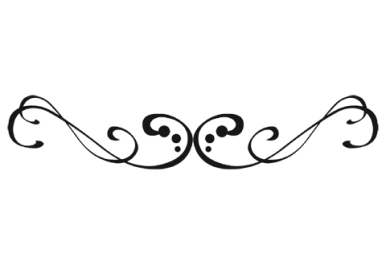 ПРОЕКТ«ОРГАНИЗАЦИЯ УЧЕБНОГО ИССЛЕДОВАНИЯ В РАМКАХ КУРСА ВНЕУРОЧНОЙ ДЕЯТЕЛЬНОСТИПО ЭКОЛОГИИ»Копылихина Ольга Петровна,МОУ «Милославская школа»Милославского района Рязанской областиВ Федеральном государственном образовательном стандарте  второго поколения четко обозначены требования к личностным, метапредметным и предметным результатам образования. Формирование познавательных универсальных учебных  действий, в частности,  овладение основами реализации учебно-исследовательской деятельности – это одно из важнейших требований к метапредметным результатам освоения основной образовательной программы.Цель проекта: обеспечить профессиональную готовность педагогов к успешной реализации внеурочной деятельности учащихся в рамках ФГОС.Задачи: подготовить методические разработки, сценарии занятий с учащимися для педагогов по организации внеурочных занятий, способствующих овладению учащимися основами реализации исследовательской деятельности.Тема проекта актуальна. Во-первых, нацеленность на обеспечение метапредметных результатов является одним из главных требований новых стандартов общего образования. Во-вторых, педагоги не достаточно умеют организовывать внеурочную деятельность с учащимися в соответствии с требованиями новых стандартов. В проекте представлен опыт работы по организации учебного исследования в рамках внеурочной деятельности социального направления  (фрагмент рабочей программы и сценарии занятий курса «Моя экологическая грамотность»).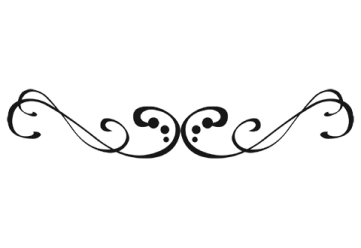 ИННОВАЦИОННЫЙ ПРАКТИКО-ОРИЕНТИРОВАННЫЙ ПРОЕКТ «РАЗРАБОТКА И ИЗГОТОВЛЕНИЕ ДЕЙСТВУЮЩЕЙ МОДЕЛИИНТЕРНЕТ-САЙТА УЧИТЕЛЯ В АСПЕКТЕ СОВРЕМЕННЫХ ТРЕБОВАНИЙ ФГОС»Корзан Галина Олеговна,МБОУ «Школа № 21» г. РязаниПрактико-ориентированный коллективный долгосрочный проект в рамках педагогической технологии интерактивного обучения в аспекте требований Федерального государственного стандарта по иностранным языкам среди учащихся групп по изучению английского языка 7-11 классов, предполагающий организацию индивидуальной, групповой, фронтальной, а также аудиторной и внеаудиторной работы. Цель проекта: создание виртуальной площадки сетевого общения для практики английского языка в письменном виде, где учащиеся  активно включаются в регулярную речевую деятельность на иностранном языке, соблюдая общекоммуникативные правила поведения при сетевом общении. Задача проекта: включение сайта учителя в педагогическую технологию интерактивного обучения в аспекте требований Федерального государственного стандарта по иностранным языкам.В основе проекта лежит используемая образовательная технология интерактивного обучения, которая предполагает, что учащиеся находятся в тесном контакте друг с другом. Каждый ученик не только овладевает предложенным материалом, но и каждый несет ответственность за помощь другим. Учащиеся должны осваивать навыки межличностных отношений, необходимых для успешной работы: общекоммуникативные принципы вежливого и грамотного общения в Интернет-среде на английском языке.Интернет-сайт как метод обучения позволяет сделать урок необычным, более насыщенным и интересным. Учащиеся включаются в активное взаимодействие при обучении английскому языку. Также, проект позволяет учителю и учащимся самостоятельно или в группе объективно оценить, насколько успешно они работают.Основная концепция, заложенная в основу проекта, – средствами интерактивной, дискуссионной площадки (сайт) дать возможность учащимся за тот же промежуток времени достичь наилучших результатов в общении на иностранном языке, используя при этом современные технологии.Ожидаемые результаты: оптимизация процесса овладения иностранным языком в тех же временных рамках, а также создание средства, позволяющего проследить, высчитать и объективно оценить объем репродуктивной деятельности учащихся на иностранном языке.Данный проект обеспечивает оптимизацию процесса овладения иностранным языком и входит в общую организационную модель самой программы, которая обозначена четкими временными – 3 часа в неделю – и содержательными рамками, а также предполагает создание сайта учителя как средства, позволяющего проследить, высчитать и объективно оценить объем репродуктивной деятельности учащихся на иностранном языке.ПРОГРАММА ДОПОЛНИТЕЛЬНОГО ОБРАЗОВАНИЯ ОБЪЕДИНЕНИЯ «ЛУЧ» ДЛЯ 5 КЛАССАКудряшова Ольга Ивановна,МБОУ Хрущевская СОШадминистрации муниципального образования – Старожиловский муниципальный район Рязанской областиПредставленные материалы – рабочая программа и методические разработки – свидетельствуют о системном характере деятельности автора, профессиональной грамотности, творческом почерке, стремлении к обновлению содержания, форм и методов работы.В проекте и программе убедительно обоснована значимость и актуальность проблемы снижения у детей интереса к чтению. Исходя из этого грамотно поставлены проектная идея, цели и задачи, намечена программа их реализации. Это программа по чтению «Луч» для 5 класса в рамках общекультурного направления внеурочной деятельности, которая  стала результатом большой работы библиотекаря, вобрав в себя лучшее из наработанного ранее материала, прошедшего отбор и систематизацию.Стратегическая цель программы – закладывание основ воспитания образованного, творческого читателя и чуткого слушателя, который в перспективе своего развития, опираясь на формирующийся художественный вкус и развивающиеся эстетические чувства, будет способен ориентироваться в мире культуры, литературы и искусства.Задачи:привлекать школьников к книге, чтению различными способами;показать на личном примере, что чтение – это интересный, эмоциональный, творческий процесс. Увлечь их процессом чтения выбором интересных книг, представленных в мастерском исполнении;в системе организовывать аналитическую работу над текстом произведений с целью их более глубокого прочтения. Способствовать формированию навыков анализа текста;показывать художественную ценность произведений. Способствовать развитию у детей способности эстетического восприятия литературы;обогащать знания детей информацией о деятелях культуры. Показать писателей с личностной стороны, тем приблизить детей к пониманию их внутреннего мира;обогащать культурный багаж учащихся, расширять их кругозор, освещая многогранность культурной жизни. Программа разработана с учетом современных требований, заложенных в стандартах нового поколения (ФГОС ООО), и является программой развивающего, творческого чтения. Разработки мероприятий, конспекты библиотечных уроков, продуманный методический аппарат, отраженный в программе и календарно-тематическом плане, являются доказательством этого. Представленный материал содержит элементы новизны, которая  заключается в комплексном подходе к отбору содержания с учетом значимых факторов, в использовании наиболее интересных детям  интерактивных форм и методов занятий, в том числе ИКТ и ЭОР.ПРОГРАММА ВНЕУРОЧНОЙ ДЕЯТЕЛЬНОСТИ В НАЧАЛЬНОЙ ШКОЛЕ«УРОКИ ПервоЛого»Кузнецова Марина Викторовна,МБОУ «СОШ № 4»муниципального образования – городской округ город Скопин Рязанской областиСогласно ФГОС нового поколения учащиеся начальных классов, оканчивающие начальную школу, должны обладать рядом способностей в области работы на компьютере. Использование компьютеров и мультимедийных программ и устройств позволяет оптимизировать процесс обучения.Данная программная среда на базе языка Лого предназначена для детей младшего школьного возраста. Программа ПервоЛого имеет интеллектуальную направленность и предназначена для получения младшими школьниками дополнительного образования в области новых информационных технологий.Цель программы: организация учебно-познавательного процесса при помощи проектной деятельности, построенной на основе компьютерной среды Лого.Задачи:образовательные:развитие творческих способностей и логического мышления детей;освоение навыков в работе на компьютере с использованием интегрированной графической среды ПервоЛого;обучение основам алгоритмизации и программирования;овладение умением работать с различными видами информации, в т. ч. графической, текстовой, звуковой;развитие образного, художественного мышления;развитие мелкой моторики;приобщение к проектно-творческой деятельности;развитие межпредметных связей: информатика; русский язык; литература; изобразительное искусство; музыка, окружающий мир;воспитательные:формирование потребности в саморазвитии;развитие культуры общения;развитие навыков сотрудничества;развивающие:развитие деловых качеств, таких как самостоятельность, ответственность, активность, аккуратность;развитие чувства прекрасного.Новизна:Программа ПервоЛого предназначена специально для дошкольников и младших школьников. Она представляет собой компьютерный альбом, в котором, в отличие от бумажного, ребенок может не только рисовать, писать и решать задачки, но и создавать мультфильмы и другие проекты на любые – как школьные, так и «личные» темы.Предлагаемые материалы могут быть полезны для организации внеурочной деятельности. Индивидуальная обработка представленных материалов позволит каждому конкретному преподавателю придать им форму, наиболее приемлемую для использования в практической деятельности.ПРОЕКТ «МУНИЦИПАЛЬНАЯ СИСТЕМА ОЦЕНКИ КАЧЕСТВА ОБРАЗОВАНИЯ»Морозова Татьяна Юрьевна,МБУ «Центр мониторинга и сопровождения образования»г. РязаниКонтроль над образовательным процессом в учреждениях образования является одним из важнейших механизмов непрерывного совершенствования качества образования. Он является главным источником информации для принятия управленческих решений. Чтобы эффективно управлять деятельностью учреждения, необходимо компетентно оценивать качество работы педагогов, а также результаты, достигнутые детьми.Основными задачами системы оценки качества образования являются: создание единой системы мониторинга состояния образования в городе Рязани; оценка состояния и эффективности деятельности образовательных организаций.В данной работе представлены основные подходы, принципы и методика построения муниципальной системы оценки качества образования, предназначенной для оценки деятельности общеобразовательных учреждений. В основу данной системы положен рейтинговый принцип оценивания, что позволяет оценить не только величину конкретного критерия, но и его ценность для всей системы образования. Муниципальная система оценки качества образования содержит четыре раздела, позволяющих рассмотреть качество учебной деятельности, воспитательной работы, кадрового потенциала, материально-технической базы, динамику развития учреждения. ПРОГРАММА ВНЕУРОЧНОЙ ДЕЯТЕЛЬНОСТИ В РАМКАХ ФГОС (7 КЛАСС) «ПО СТУПЕНЬКАМ ВО ВЗРОСЛЫЙ МИР»Подъяблонская Алевтина Викторовна, Коробкова Наталья Григорьевна, Вышегородцева Светлана Михайловна,МОУ «Ряжская средняя школа № 4»Цель программы – расширение кругозора учащихся; развитие логического мышления; умение применять полученные теоретические знания на практике; умение работать в коллективе.Программа включает в себя три подпрограммы:1. Программа «Экономика семьи», которая ставит своей целью:дать школьникам общие представления об основах развития экономики семьи для того, чтобы лучше подготовить учащихся к выполнению своих будущих социальных ролей – потребитель, производитель, гражданин; привить учащимся практические навыки ведения семейной финансовой и другой документации, отдельные умения участия в рыночных отношениях с целью улучшения их профессионального самоопределения;сформулировать и развить знания о месте семьи в сложных рыночных отношениях;доказать взаимообусловленность и взаимозависимость экономических, социальных и нравственных условий развития общества и личности;опираясь на практические знания, показать необходимость соотнесения потребностей с возможностью их удовлетворения.2. Программа «Познай физику через эксперимент», которая ставит своей целью:раскрытие зависимостей, выраженных физическими законами, закономерностями, путем измерения физических величин;осознание и понимание физических явлений и законов;формирование у учащихся умений и навыков по использованию в экспериментальных работах простейших приборов и приспособлений.3. Программа «Азбука графической грамотности», которая ставит своей целью:  обучение приемам работы с чертежными инструментами; закрепление знаний, полученных на уроках математики, и применение их в практической деятельности; развитие пространственного воображения и конструкторской смекалки; формирование интереса к изучению точных наук на основе использования игровых моментов в ходе занятий; облегчение изучения курса черчения в средней школе. В ходе познавательной деятельности учащихся преподаватель должен обеспечить не только осознанность, прочность, глубину, систематичность знаний, но и умение применять их в различных практических (учебных, производственных), жизненных условиях и ситуациях. Применение знаний – заключительный этап их формирования. Только в процессе применения знания приобретают четкость, системность, прочность. Практика является критерием истинности знаний. Вот почему в акте усвоения знаний обязательно присутствует элемент их применения. Оно осуществляется в самых разнообразных видах и во многом зависит от характера учебного предмета, специфики содержания учебного материала. Применение знаний в том или ином виде происходит в каждом звене учебного процесса и определяется непосредственной логикой усвоения знаний.ТЕХНОЛОГИЯ «ФОРМИРОВАНИЕ НАВЫКОВ ПРОЕКТНО-ИССЛЕДОВАТЕЛЬСКОЙ ДЕЯТЕЛЬНОСТИ МЛАДШИХ ШКОЛЬНИКОВ»Постникова Ольга Владимировна,МБОУ «Средняя школа № 3»муниципального образования – городской округ город КасимовЦель технологии – исследование способности данной технологии встраиваться в образовательный процесс, улучшая его результаты; способствовать формированию ученических компетенций учащихся; создавать условия для развития личности и создания основ творческого потенциала учащихся за период обучения в начальной школе.Задачи технологии:изучить теоретические основы проектно-исследовательской деятельности;исследовать актуальность применения методов проекта и исследования в начальной школе на уроках чтения;выявить наиболее доступные способы реализации данной технологии в начальной школе;обеспечить формирование предпосылок готовности школьников к успешной проектной и исследовательской деятельности (соответствующих знаний, умений, навыков элементарной исследовательской деятельности).Использование проектно-исследовательских методов предполагает отход от авторитарного стиля обучения, но вместе с тем предусматривает хорошо продуманное, обоснованное сочетание методов, форм и средств обучения. Роль учителя меняется. Из носителя знаний и информации, всезнающего оракула учитель превращается в организатора деятельности, консультанта и коллегу по решению проблемы, добыванию необходимых знаний и информации из различных (может быть и нетрадиционных) источников. Работа над учебным проектом или исследованием позволяет выстроить бесконфликтную педагогику, вместе с детьми вновь и вновь пережить вдохновение творчества, превратить образовательный процесс из скучной принудиловки в результативную созидательную творческую работу.Прогнозируемые результаты (при условии успешной реализации данного проекта):совершенствование познавательных потребностей учащихся;развитие познавательных способностей учащихся и критического мышления;формирование и развитие у детей умений и навыков исследовательского поиска;развитие умений ориентироваться в информационном пространстве;формирование у учащихся представлений об исследовательском обучении как ведущем способе учебной деятельности.В условиях правильной организации исследовательской деятельности дети незаметно для себя овладевают нравственными нормами, усваивают моральные требования, у них развиваются нравственные чувства, закрепляются определенные формы поведения, 
т. е. формируются так называемые «нравственные привычки». Трудолюбие, ответственность, самостоятельность, предприимчивость – такими качествами личности овладевают учащиеся в результате приобщения их к исследовательской работе. Выполняя исследования в группах, дети и сильные, и слабые имеют возможность развить лидерские качества. Участие в исследовательской деятельности повышает уверенность в себе, что позволяет успешнее учиться.УЧЕБНЫЙ КУРС «ЭЛЕМЕНТЫ НАЧЕРТАТЕЛЬНОЙ ГЕОМЕТРИИ» В ОБЩЕОБРАЗОВАТЕЛЬНОЙ ШКОЛЕСерёгина Галина Михайловна,МБОУ «Средняя общеобразовательная школа № 4» муниципального образования –городской округ город Скопин Рязанской областиВ работе представлен анализ ситуации, связанной с образованием современных школьников в области технической графики.На сегодняшний момент острота образовательных проблем, связанных с освоением школьниками методов выполнения и чтения разного рода чертежей и формированием у них специфических форм пространственного мышления, по мнению автора данного материала, усугубилась. И потому вопрос о необходимости подобного компенсирующего порой полное отсутствие уроков черчения в общеобразовательной школе курса более чем актуален.Курс занятий «Элементы начертательной геометрии» в школе выступает как средство развития пространственного мышления и воображения подростков. Владение методами НГ вооружает человека качествами мышления и практическими умениями, применимыми на уроках математики, физики, географии, на занятиях по предметам образовательной области «Технология». Являясь азбукой любой графической дисциплины, связанной с понятиями: «инженерная графика», «машиностроительное черчение», «дизайн» и т. д., − начертательная геометрия полезна как школьникам, так и будущим учащимся ссузов и студентам вузов. Она вооружает подростков теоретическими знаниями и практическими умениями и навыками, а также формирует универсальные учебные действия, необходимые учащимся для успешного освоения дисциплин политехнического цикла. Предлагаемые материалы могут быть полезны для организации занятий в рамках элективного курса, факультатива или любого другого курса по выбору. Индивидуальная обработка представленных материалов позволит каждому конкретному преподавателю придать им форму, наиболее приемлемую для использования в практической деятельности.ИССЛЕДОВАТЕЛЬСКИЙ ПРОЕКТ «ФОРМИРОВАНИЕ ЭКОЛОГИЧЕСКОЙ КУЛЬТУРЫ ОБУЧАЮЩИХСЯ ОБЩЕОБРАЗОВАТЕЛЬНОЙ ШКОЛЫ»Суслова Светлана Михайловна,МБОУ «Средняя общеобразовательная школа № 1» муниципального образования – городской округ город СкопинРязанской областиАктуальность направления проектной работы обусловлена современной стратегией образования, призванной реализовать социальный заказ общества.Цель проекта:- разработать и апробировать педагогическую технологию формирования экологической культуры обучающихся общеобразовательной школы.Задачи:- анализ литературы по теме и проблеме исследования;- разработка технологии формирования экологической культуры школьников;- разработка критериев и показателей достаточного уровня экологической культуры обучающихся;- разработка диагностических методик;- выявление исходного уровня экологической культуры обучающихся;- реализация разработанной технологии в УВП школы;- оценка достигнутого уровня экологической культуры обучающихся;- формулирование выводов о степени эффективности разработанной технологии формирования экологической культуры обучающихся.Новизна проекта заключается в определении критериев и показателей достаточного уровня экологической культуры школьников, разработке комплексной технологии формирования экологической культуры обучающихся общеобразовательных школ.Теоретическая значимость состоит в систематизации теоретического материала, послужившего основой целенаправленного исследования проблемы формирования экологической культуры обучающихся в современных условиях, разработке ряда методических рекомендаций.Практическая значимость определяется внедрением в учебно-воспитательный процесс МБОУ СОШ № 1 комплексной технологии формирования экологической культуры обучающихся, а также возможностью использования основных элементов ее содержания в практике работы иных образовательных учреждений.ПРОЕКТ «ИСПОЛЬЗОВАНИЕ НАГЛЯДНЫХ СРЕДСТВ С ПРИМЕНЕНИЕМ ИКТ НА УРОКАХ МУЗЫКИ И ВО ВНЕКЛАССНОЙ ДЕЯТЕЛЬНОСТИ»Трифонова Валентина Анатольевна,МОУ «Чернослободская основная школа»Шацкого муниципального района Рязанской областиПреимущество преподавания предметов художественно-эстетического цикла с использованием информационно-коммуникационных технологий в настоящее время уже стало очевидным и не требует доказательств. Одним из условий успешного обучения на уроках музыки в школе, несомненно, является качество используемых аудио - и видеоматериалов.Эффективное применение информационно-коммуникативных технологий является ядром модели развивающейся инновационно-педагогической системы преподавания музыки. Мультимедийное оборудование позволяет сочетать различного типа информацию: голосовую, графическую, видео- и аудиоинформацию через технические средства.Цель проекта: Использование ИКТ в учебном процессе и во внеурочной деятельности с целью повышения познавательной активности учащихся и качества работы учителя.Основные задачи, решаемые с внедрением инновационного проекта:Разработка ресурсного обеспечения системы внедрения информационно-коммуникационных технологий в урочной и внеурочной деятельности.Совершенствование технологии обучения, отвечающей современной системе образовательных приоритетов, максимально использующей преимущества ИКТ для повышения качества образования  школьников. Формирование информационной компетентности всех участников образовательного процесса (обучающихся и педагогов) через внедрение ИКТ.Достижение уровня профессиональной квалификации, позволяющего реализовывать современные модели образовательного процесса с использованием ИКТ.Ожидаемые результаты:Использование ИКТ как средства наглядности в учебном процессе с целью активизации познавательной активности учащихся.Повышение качества изучения предмета музыки.Повышение качества информационной культуры всех участников образовательного процесса (учителя, обучающихся, родителей).Итоги реализации опыта:возрос познавательный интерес учащихся к предмету;повысилось качество успеваемости;совершенствовались навыки исследовательской работы 
с применением ИКТ;появилась потребность в работе с дополнительной литературой, 
с Интернет-ресурсами;наблюдается интеллектуальный рост, повысилась культура общения, расширился кругозор;повысился творческий потенциал учащихся.ЦЕЛЕВАЯ ПРОГРАММА ПО ПАТРИОТИЧЕСКОМУ ВОСПИТАНИЮ ШКОЛЬНИКОВ МОУ «ОКТЯБРЬСКАЯ СРЕДНЯЯ ОБЩЕОБРАЗОВАТЕЛЬНАЯ ШКОЛА № 2» «ВОСПИТАТЬ ПАТРИОТОВ» НА 2011-2015 ГОДЫУстинова Ольга Анатольевна,МОУ «Октябрьская средняя общеобразовательная школа № 2» муниципального образования – Михайловский муниципальный район Рязанской областиЦелевая программа представляет собой определенную систему содержания, форм, методов и приемов педагогических воздействий и  включает комплекс нормативных, организационных, методических, исследовательских и информационных мероприятий по дальнейшему развитию и совершенствованию системы патриотического воспитания школьников муниципального общеобразовательного учреждения «ОСОШ № 2».Программа опирается на принципы социальной активности, индивидуализации, мотивированности, взаимодействия личности и коллектива, развивающего воспитания и единства образовательной и воспитательной среды.Цель программы: создание условий и возможностей для совершенствования системы воспитания учащихся школы, для формирования социально активной личности гражданина и патриота, обладающей чувством национальной гордости, гражданского достоинства, любви к Отечеству, своему народу, готовностью к его защите и выполнению конституционных обязанностей.Целевая программа «Воспитать патриотов» реализуется через различные формы работы: уроки, предметные недели, дни здоровья, декады и месячники военно-патриотического воспитания, Вахты памяти, школьные акции, дни открытых дверей, КТД, экскурсии, олимпиады, конференции, проекты и другие. Возросли уровень и эффективность проведения фестивалей художественного творчества, конкурсов, выставок и состязаний. В деятельности администрации школы, педагогов и  классных руководителей широко внедряются инновации в воспитательной работе. Организованы методические консультации по патриотическому воспитанию, проводятся педагогические советы, заседания школьных методических объединений по вопросам патриотического воспитания на уровне школы, района, области.Для проведения мероприятий патриотической направленности используется потенциал объединений дополнительного образования, библиотеки. Программа отражает необходимый обществу и государству социальный заказ на воспитание гражданина своей Родины, патриота с активной жизненной позицией. Конечным результатом реализации программы должны стать активная гражданская позиция и патриотическое сознание обучающихся как основа личности будущего гражданина России.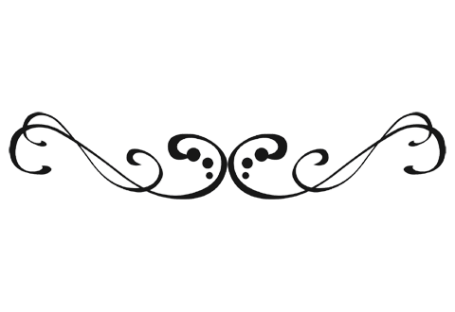 «ОБРАЗОВАТЕЛЬНЫЙ ПРОЕКТ ШКОЛЫ ЮНОГО ИССЛЕДОВАТЕЛЯ»Фролова Светлана Ивановна,МБОУ «Ордена «Знак Почета» гимназия № 2 имени И.П. Павлова»г. РязаньАктуальность разработки проекта определена переходом системы образования к стандартам нового поколения, в основе которых лежит системно-деятельностный и компетентностный подходы в обучении. Для учащихся начальной школы определена программа формирования метапредметных умений. Возникает необходимость формирования исследовательского поведения учащихся. Обучение школьников специальным знаниям, а также развитие у них общих умений и навыков, необходимых в исследовательском поиске, – одна из основных практических задач современного образования. В проекте рассмотрены вопросы повышения уровня учебно-познавательной компетенции обучающихся через развитие познавательного интереса к предмету и повышения уровня мотивации.Основная цель данного проекта – развитие познавательной компетентности юного исследователя. И параллельно с этим – изменение   требований к содержанию и технологии подготовки их руководителей.Задачи проекта:формирование у обучающихся и их наставников представлений об исследовательском обучении как ведущем способе учебной деятельности;обучение детей специальным знаниям, необходимым в исследовательском поиске;развитие и совершенствование познавательных способностей;определение объема необходимых компетенций юного исследователя;выстраивание продуктивной, эффективной программы подготовки и общего развития детей, включенных в процесс учебного и научного познания;развитие познавательной компетентности юного исследователя;создание условий для сопровождения исследовательской и проектной деятельности обучающихся, изменение требований к содержанию и технологии подготовки руководителей.  Компетентностный подход, позволяющий определить объем необходимых компетенций юного исследователя, позволяет научному руководителю грамотно выстроить более продуктивную, чем ранее, программу подготовки и развития личности детей, включенных в процесс учебного и научного познания. В результате внедрения на уроках и во внеурочной деятельности различных творческих работ, использования нестандартных творческих поисковых заданий, проектной технологии, вовлечения детей в научно-исследовательскую деятельность появляется высокий интерес к предмету. Деятельность по реализации проекта помогает детям стать более инициативными, раскрепощенными, находить новые способы получения информации, а затем работать с ней, т. е. развивать свои исследовательские способности. Апробируя программу проекта, автор пришел к выводу, что именно младший школьный возраст закладывает основы исследовательской компетенции и насколько плодотворно будет использован этот период жизни, зависит от взрослого, находящегося рядом с ребенком и условий, в которых он «творит».ПРОЕКТ «ФОРМИРОВАНИЕ КОМПЕТЕНЦИИ ЗДОРОВЬЕСБЕРЕЖЕНИЯ ШКОЛЬНИКОВ СРЕДСТВАМИ ПРЕДМЕТА “ФИЗИКА”»Хоченкова Татьяна Евгеньевна,МБОУ «Ордена «Знак Почета» гимназия № 2 имени И.П. Павлова»г. РязаньПроект разработан для удовлетворения социального заказа общества в развитии ценности здоровья школьника как его личного достояния, так и общественного, как полноценного будущего гражданина, способного учиться, овладеть любой специальностью, полностью развить свои способности, работать на благо общества, родить и вырастить детей.В основу проекта заложена идея о том, что система здоровьесберегающего образования наряду с обеспечением необходимых условий для полноценного естественного развития ребенка способствует формированию у него осознанной потребности в здоровье, пониманию основ здорового образа жизни, обеспечивает практическое освоение навыков сохранения и укрепления физического и психического здоровья, создает условия для успешной социализации личности.Цель проекта: создание условий для формирования компетенции здоровьесбережения школьников через моделирование предметной образовательной среды в процессе изучения предмета «физика».Задачи проекта:разработать модель предметной образовательной среды;установить содержание деятельности, наиболее эффективные формы и методы взаимодействия со школьниками;определить критерии, показатели и уровни сформированности компетенции здоровьесбережения школьников;повысить мотивацию обучающихся к изучению физики, сформировать навыки поисковой и исследовательской деятельности, вовлечь школьников в процесс совершенствования образовательной предметной среды;разработать и апробировать учебно-методическое сопровождение процесса реализации здоровьесберегающего компонента воспитательной системы школы. Особенностью проекта является междисциплинарный подход, направленный на формирование у школьника интегративного мышления и общей картины мира, создание эмоционально-насыщенной и развивающей образовательной среды, позволяющей приобщить ребенка к культуре здоровья.Реализация проекта приводит к появлению системных инноваций в работе с детьми через совершенствование и развитие основ образовательного пространства школы.Практическая значимость педагогического проекта обусловлена тем, что его результаты, методические и дидактические разработки могут быть транслированы для использования в практической деятельности учителей физики в любом образовательном учреждении.ПРОЕКТ «РАЗВИТИЕ ЛОГИЧЕСКИХ УУД В ПРОЦЕССЕ ФОРМИРОВАНИЯ ЛИНГВИСТИЧЕСКИХ ЗНАНИЙ»Шумейко Марина Александровна,МОУ «Кипчаковская средняя школа»Кораблинского муниципального районаРязанской области Проект направлен на разработку и апробацию методики по созданию условий для формирования логических УДД младших школьников в процессе формирования лингвистических знаний и ее диссеминацию в систему работы учителей начального образования. Исходя из практической деятельности и наблюдений, автором выявлены противоречия в процессе обучения младших школьников:между насыщенными и сложными современными программами по русскому языку и несформированностью познавательных учебных действий, а также недостаточным включением личности самих обучающихся в познавательный процесс;между необходимостью формировать познавательные способности высокого уровня и недостаточной развитостью этих способностей у младших школьников;между наличием потенциала у школьника и результативностью учебной деятельности (успеваемости).Цель: создать условия для формирования логических УУД младших школьников в процессе формирования лингвистических знаний.Задачи:Разработать  задания,  способствующие развитию логических УУД, и методические рекомендации по их использованию в процессе формирования лингвистических знаний.Обучать школьников приемам сравнения, классификации, анализа, обобщения, алгоритмам подведения под понятие, построению логической цепи рассуждений, доказательств, выведению следствий, установлению причинно-следственных связей.Ведущая проектная идея заключается в организации учебного процесса, при котором в ходе изучения лингвистического материала и на его базе одновременно формируются и совершенствуются логические УУД младших школьников. А это предполагает способность ученика к саморазвитию и самосовершенствованию, совокупность действий учащихся, обеспечивающих социальную компетентность, способность к самостоятельному усвоению новых знаний. Внедрение проекта позволит осуществить выравнивание на начальном уровне общего образования «стартовых возможностей» сельских детей с разной степенью готовности к обучению, неодинаковым социальным опытом и отличиями в психофизиологическом развитии и обеспечит выполнение требований ФГОС НОО по достижению планируемых результатов. ИННОВАЦИОННЫЙ ПРОЕКТ «ОБРАЗОВАТЕЛЬНАЯ РОБОТОТЕХНИКА»Щепотина Елена Викторовна, Хавронина Ольга Викторовна, Козлова Ирина Владимировна, Драгомирова Наталья Викторовна,Пурясова Галина Вячеславовна,МБОУ «Школа № 72 с углубленным изучением отдельных учебных предметов»г. РязаниАктуальность включения основ робототехники в образовательное пространство школы заключается в поиске решений нарастающих противоречий:– между современными требованиями к информационной компетентности учащихся и реальным состоянием сформированности компетентности учеников (в контексте применения робототехники);– между внедрением основ робототехники в образовательный процесс и неразработанностью этих вопросов в педагогической практике;– между возможностью реализации деятельностного подхода в образовании при введении основ робототехники и недостаточностью методического обеспечения процесса формирования искомой компетентности учащихся в теории и практике.Проблема проекта: как обеспечить эффективное изучение основ робототехники и практическое применение учениками знаний этого курса для разработки и внедрения инноваций в дальнейшей жизни?Решение обозначенной проблемы будет эффективным при реализации следующих условий:использование новых управленческих технологий и организационно-финансовых механизмов, направленных на повышение качества образования;комплексное внедрение робототехники в образовательное пространство школы;определение оптимального содержания и включение области «Образовательная робототехника» в основную образовательную программу школы;работа педагогического коллектива в режиме инновационной деятельности.Цель проекта: повышение качества школьного технического образования за счет эффективного внедрения курса робототехники в образовательный процесс и применение выпускниками приобретенных знаний  для разработки и внедрения собственных инноваций в жизни.Задачи: определить роль и место робототехники в современной школе;изучить основы легоконструирования и программирования;рассмотреть возможные пути внедрения робототехники в образовательное пространство школы и выбрать оптимальный; разработать курс «Основы робототехники» и апробировать в учебном и внеучебном процессе;обобщить и распространить опыт внедрения и использования робототехнологий в образовательном процессе. Ожидаемые результатыЭффективность реализации проекта оценивается по следующим показателям:повышение качества образования по информатике, математике, физике;увеличение количества детей, занимающихся в объединениях робототехники и легоконструирования;расширение состава образовательных учреждений, работающих в области робототехники в социальном партнерстве с МБОУ «Школа № 72 с углубленным изучением отдельных учебных предметов»;увеличение количества обучающихся, участвующих в соревнованиях по робототехнике на муниципальном и региональном уровне;увеличение количества педагогов, повысивших уровень квалификации по образовательной робототехнике.Проект победителяПРОЕКТ ОРГАНИЗАЦИИ РАБОТЫ КЛУБА СОЦИАЛЬНО-ПЕДАГОГИЧЕСКОГО СОПРОВОЖДЕНИЯ «БЕЛАЯ ВОРОНА»Байкова Наталья Михайловна, педагог-психолог, МОУ «Крутоярская средняя общеобразовательная школа» Касимовского муниципального района Рязанской области; диплом победителяПроект организации клуба «Белая ворона» составлен для подростков 11-15 лет, испытывающих трудности в адаптации к социальному окружению.Гипотеза – социально-педагогическая деятельность в клубе «Белая ворона» будет успешной, если будут разработаны план мероприятий и программа, предусматривающие:- организацию взаимодействия всех субъектов образовательного процесса;- применение методов и форм, ориентированных на развитие социального интеллекта и коммуникативных навыков;- психолого-социальное просвещение участников образовательного процесса.Прогнозируемые результаты:- повышение уровня адаптации к социальному окружению, уровня развития социального интеллекта подростков;- овладение обучающимися навыками эффективного взаимодействия;- формирование поведенческих навыков, соответствующих социальным нормам;- повышение социально-психологической и правовой грамотности учащихся и родителей.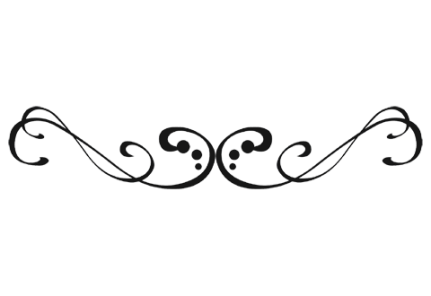 Проекты участниковПРОГРАММА ДОПОЛНИТЕЛЬНОГО ОБРАЗОВАНИЯ «ЮНЫЙ РАСТЕНИЕВОД»(для детей 10-15 лет)Горбунова Оксана Владимировна, педагог дополнительного образования МБОУ ДОД Дом детского творчества администрации муниципального образования – Старожиловский муниципальный район Рязанской областиПрограмма дополнительного образования «Юный растениевод» эколого-биологической направленности является частью экспериментальной работы Слободской основной общеобразовательной школы по созданию школы агроэкологического профиля и ориентирована на активное приобщение детей к опытнической и исследовательской работе с растениями.Особое внимание в ней отводится формированию у воспитанников практических навыков работы в сфере сельского хозяйства, ориентации детей на выбор сельскохозяйственной профессии. В данной программе прослеживаются межпредметные связи по ряду школьных дисциплин (биологии, зоологии, химии), и, таким образом, осуществляется связь дополнительного и общего образования. Программа также направлена на решение проблем нравственного, патриотического и гражданского воспитания, формирование культуры поведения, навыков экономической деятельности, самообслуживания, проявления творчества воспитанников. Цель программы: изучение основных видов сельскохозяйственных растений и агротехники их возделывания.Программа «Юный растениевод» носит индивидуализированный характер, гибко приспособлена к познавательным возможностям каждого воспитанника, учитывает характер познавательных мотивов и динамику развития детей в процессе обучения.    Для работы в этом направлении имеется хорошая учебно-материальная база. Построена зимняя теплица. Учебный план школы обогащен профильными учебными программами «Цветоводство», «Растениеводство», «Садоводство» и «Лесоводство».  Новизна программы заключается в том, что воспитанникам предлагается более углубленное знакомство с основами агротехники возделывания сельскохозяйственных культур, на практике воплощается идея реализации индивидуальной образовательной траектории для каждого из кружковцев.ДОПОЛНИТЕЛЬНАЯ ОБРАЗОВАТЕЛЬНАЯ ПРОГРАММА «ЕДИНОМЫШЛЕННИКИ» (для родителей старших дошкольников)Корначева Лариса Владимировна, педагог-психолог, МБОУ ДО «Центр психолого-педагогической, медицинской и социальной помощи "Доверие"» муниципального образования – городской округ город КасимовС 2012 года на базе центра «Доверие» реализуется программа «Единомышленники» по работе с семьями будущих первоклассников. Данная программа позволяет активно вовлекать родителей в образовательный процесс детей на этапе подготовки к обучению в школе, поэтому реализуется она параллельно программе работы с детьми 6-7 лет «Хочу учиться».Цель программы: оказание помощи современной семье в деле воспитания и образования детей в кризисные периоды их развития в условиях адаптации к новому социуму на этапах перехода из одной образовательной среды в другую.Данная цель достигается  решением следующих задач:образовательные:- повысить педагогическую компетентность родителей, обогатить их опыт специализированными знаниями;- обучить родителей более эффективным способам взаимодействия с ребенком;развивающие:- развивать потребность в самосовершенствовании собственных потенциальных возможностей;- использовать имеющиеся ресурсы для развития интеллектуальных способностей своих детей;воспитательные:- сформировать у родителей стремление к взаимопониманию с ребенком через нравственный самоанализ собственных поступков и поступков детей.Тесное сотрудничество, полное взаимопонимание и согласованность действий педагога-психолога и родителей в деле воспитания и образования детей позволили достигнуть положительных результатов. Об этом свидетельствуют диагностические данные, опросы учителей, отзывы родителей за три года реализации программы.Повышенная заинтересованность родителей и их активное участие в образовании своих детей оказали огромное влияние на личные достижения каждого ребенка в развитии познавательных процессов и формирование стойкой учебной мотивации.ПСИХОЛОГО-ПЕДАГОГИЧЕСКИЙ ПРОЕКТ «ПРОЙДЕМ ЭТОТ ПУТЬ ВМЕСТЕ»Макарова Наталья Викторовна, руководитель структурного подразделения «Службы подготовки и сопровождения замещающих семей», Зудина Татьяна Викторовна, педагог-психолог, МБОУ ДО «Центр психолого-педагогической, медицинской и социальной помощи "Доверие"» муниципального образования – городской округ город Касимов;диплом участникаОпыт работы с замещающими семьями показывает, что в последние годы в семьях, не имеющих специальной подготовки в вопросах воспитания приемных детей, наблюдаются значительные трудности во взаимоотношениях взрослых и детей, особенно после достижения последними подросткового возраста.Главными характеристиками инновации данного проекта является новый подход в повышении психолого-педагогических компетенций приемных родителей и опекунов с целью профилактики вторичного сиротства.Цель проекта: обучение замещающих родителей, ранее не прошедших курс занятий по программе «Школа приемных родителей» и испытывающих проблемы в воспитании, развитии приемных детей. Задачи проекта:Повышение  уровня психолого-педагогической компетентности замещающих родителей через освоение  современных методов воспитания.Ожидаемый результат:гармонизация стилей воспитания;закрепление эффективных механизмов взаимодействия «ребенок-родитель»;интерес участников к обсуждаемым проблемам.Выстраивание новой стратегии отношений «приемный родитель – приемный ребенок».Ожидаемый результат:снижение уровня напряжения и тревожности в родительско-детских отношениях;сформированность у замещающих родителей грамотной взрослой позиции в вопросах развития и воспитания детей;увеличение взаимной открытости во взаимоотношениях с ребенком;улучшение позитивного психологического климата в семьях.Получение базовых знаний и навыков, способствующих улучшению взаимоотношений в семье.Ожидаемый результат:освоение различных способов организации рефлексивных обсуждений проблемных ситуаций родителями и детьми;сформированность у замещающих родителей понимания необходимости «безусловного принятия» ребенка в любой жизненной ситуации.Областной фестиваль-конкурс образовательных организаций Рязанской области «Инноватика. Образование. Мастерство»26 ноября 2015 года, г. РязаньСборник материаловПод редакцией Миловзорова Александра ВладимировичаРаздел 3 п. 33 плана-графика РИРО на 2015 год.Подписано в печать 16.12.2015 г. Формат 60х84 1/ 16.Объем 6,97 усл. печ. л. Тираж 150 экз.Заказ №1661. Издательство ОГБУ ДПО «Рязанский институт развития образования». . Рязань, ул. Урицкого, д. 2а.Отпечатано в научно-методическом отделе ОГБУ ДПО «Рязанский институт развития образования».. Рязань, ул. Урицкого, д. 2а.Тел.: (4912) 44-54-87 (АТС), доб. 2-58.ОБ ИТОГАХ ФЕСТИВАЛЯ-КОНКУРСА……………………………НОМИНАЦИЯ «ДОШКОЛЬНОЕ ОБРАЗОВАНИЕ»………………Проекты победителей и лауреатов………………………………….....Тучина Ольга Юрьевна, Бондаренко Любовь Владимировна, Колесник Наталья Николаевна Инновационный проект «”Выездной воспитатель” – эффективная форма дошкольного образования в отдаленной сельской местности»..Еремина Вера Николаевна, Зуйкова Алена Васильевна, Кузьмина Екатерина СергеевнаПроект «Комплексность в обогащении лексикона детей 
с общим недоразвитием речи»…………………………………………...Морозова Елена Александровна, Калистратова Ольга Николаевна, Максимова Марина Викторовна, Редькина Нина ВладимировнаПрактико-ориентированный проект «В гости к нам пришли ладошки»…………………………………………………………………...Денисова Екатерина Евгеньевна, Афонина Татьяна Ивановна, Кучаева Татьяна Валентиновна, Амаханова Заира ЭмильевнаПроект «Мой поселок – капелька России»………………………………Кузьменко Евгения ВикторовнаРабочая программа «Формирование звуковой культуры речи детей старшего дошкольного возраста через элементы логоритмики»………Руденко Светлана ВячеславовнаПрактико-ориентированный проект «Методическая поддержка педагогов ДОО – условие эффективной подготовки введения ФГОС ДО в практику образовательных организаций»…………………………Проекты участников………………………………………………….....Алексейчикова Наталья АлександровнаИнновационный проект «Развитие творческой активности старших дошкольников средствами сюжетно-образного танца»………………...Бурканова Любовь НиколаевнаПроект «Маленький актер»…………………………………………….....Виноградова Олеся АнатольевнаПедагогическая технология «Формирование привычки к здоровому образу жизни посредством организации работы с родителями»………Дерябина Марина Викторовна, Ерёмина Вера Николаевна, Зуйкова Алена Васильевна, Лозовая Галина Викторовна, Филаткина Татьяна Валентиновна, Шелест Светлана Алексеевна, Парамонова Людмила Александровна, Харитонова Алла Васильевна, Седова Людмила ГригорьевнаПроект «Развитие личности ребенка средствами театрализованной деятельности»……………………………………………………………...Дроздова Оксана МихайловнаПроект «Аксиологический подход в изучении русских народных сказок для воспитанников средней группы детского сада»………........Есехина Ольга АнатольевнаПедагогическая технология «Безбарьерная языковая среда как основа для создания равных стартовых возможностей детей с ОВЗ»…………Здобнова Светлана Владимировна, Ласинская Наталья Викторовна, Булаева Елена Владимировна Проект «Модель организации двигательной активности и укрепления здоровья детей дошкольного возраста в соответствии с ФГОС ДО»….Зоткина Светлана АнатольевнаПрограмма «Здоровьесберегающие технологии в музыкальном развитии дошкольников»………………………………………………....Калугина Марина Алексеевна, Подлегаева Людмила НиколаевнаПрограмма по формированию познавательных интересов и познавательных действий детей старшего дошкольного возраста через опытно-экспериментальную деятельность «Как непонятное сделать понятным?»…………………………………………………….....Кириченко Ираида Владимировна Исследовательский проект «Ознакомление детей раннего возраста 
с окружающим миром через детское экспериментирование»……….....Мжельская Нина ВасильевнаПедагогическая технология «Развитие интеллектуальных способностей детей старшего дошкольного возраста посредством театрализованной игры с математическим содержанием»……………..Нефёдова Елена Николаевна, Савочкина Вера НиколаевнаПрограмма дополнительного образования «Окно в мир природы» в рамках исследовательской экспедиции…………………………….........Новикова Марина Николаевна,Проект «Книга – лучший друг!»………………………………………....Полосухина Галина ВладимировнаПедагогическая технология «Здоровьесберегающие инновационные технологии в коррекционно-образовательном процессе 
при обучении детей с ОВЗ»……………………………………………....Сафошкина Галина Николаевна Педагогическая технология «Использование нестандартных средств математического развития детей дошкольного возраста»……………...Сенина Инна АнатольевнаПроект «Экспериментирование как методическая система познавательного развития дошкольников в соответствии с ФГОС ДО "Научная лаборатория"»………………………………………………….Сокова Наталья Михайловна, Сафошкина Галина Николаевна, Мжельская Нина Васильевна, Фролова Любовь Егоровна, Кузина Татьяна Анатольевна, Гульняшкина Ирина ВладимировнаРабочая программа МБДОУ «Детский сад № 152» по патриотическому воспитанию дошкольников «Формирование представлений о родном крае у детей старшего дошкольного возраста»…………………………………………………………………...Соколова Марина Юрьевна, Синтёнкова Лариса ИвановнаОпыт работы по патриотическому воспитанию «Знакомство с родным городом»………………………………………………………….Сукманова Ира МихайловнаПедагогическая технология «Формирование у детей старшего дошкольного возраста социальных представлений»..............................Торжкова Людмила Анатольевна «Проект мини-музея ложки»……………………………………………..Троицкая Юлия Валерьевна, Аржанова Ольга Михайловна, Филатова Елена Алексеевна, Козина Ирина Сергеевна, Якушева Елена Борисовна, Жучкова Светлана АлексеевнаНравственно-патриотический проект «Я помню. Я горжусь»………....НОМИНАЦИЯ «ОБЩЕЕ ОБРАЗОВАНИЕ»………………………...Проекты победителей и лауреатов…………………………………….Осина Ольга ПетровнаПроект «Учебно-методическое обеспечение образовательного компонента «Начальная математика (элементарный счет)» для обучающихся с умеренной умственной отсталостью»………………....Крашенинникова Валентина Николаевна, Крючкова Оксана Владимировна Практико-ориентированный проект «Профессии, которые мы выбираем»………………………………………………………………….Бахмутова Елена Николаевна, Тинькова Елена НиколаевнаПрактико-ориентированный проект «Создание ЭОР по окружающему миру для учащихся 3 класса» (УМК «Начальная школа XXI века» Н.Ф. Виноградова)………………………………………………………...Жеребцова Валентина Ивановна, Ерохина Елена Викторовна Инновационный проект «Внедрение дистанционных образовательных технологий в образовательное пространство школы»……………………………………………………………………..Зайцева Ольга Сергеевна, Енилеева Диляра Наилевна, Подосинникова Вера Борисовна, Гурьянова Светлана Нурулловна, Титова Людмила АлександровнаПроект «Организация дистанционного профильного обучения учащихся малокомплектных школ Сасовского муниципального района»……………………………………………………………………..Сурикова Диана Анатольевна, Елисеева Елена Викторовна, Царева Елена Борисовна Проект взаимодействия школы и социума «Семья и школа: от диалога к партнерству»…………………………………………………...Проекты участников…………………………………………………….Бугреева Ольга Ильинична, Заседателева Татьяна Васильевна Педагогическая мастерская «Интеграция русского и французского языков как средство воспитания и развития современного школьника»………………………………………………………………...Васина Ольга Сергеевна Проект профессионального стандарта методиста муниципальной методической службы…………………………………………………….Ивашина Ирина ВикторовнаРабочая программа «Школьная риторика» для 5 класса в рамках общекультурного направления внеурочной деятельности»……………Ивлева Елена РавильевнаПроект «Образовательный ландшафт школы» (выстраивание системы социального партнерства в образовании)………………………………..Иренкова Ирина ЮрьевнаПроект «Формирование положительной мотивации у детей начальных классов с помощью стихотворчества»……………………...Копылихина Ольга Петровна,Проект «Организация учебного исследования в рамках курса внеурочной деятельности по экологии»…………………………………Корзан Галина ОлеговнаИнновационный практико-ориентированный проект «Разработка и изготовление действующей модели Интернет-сайта учителя в аспекте современных требований ФГОС»………………………………………..Кудряшова Ольга Ивановна Программа дополнительного образования объединения «Луч» 
для 5 класса………………………………………………………………...Кузнецова Марина ВикторовнаПрограмма внеурочной деятельности в начальной школе «Уроки ПервоЛого»………………………………………………………………...Морозова Татьяна ЮрьевнаПроект «Муниципальная система оценки качества образования»…….Подъяблонская Алевтина Викторовна, Коробкова Наталья Григорьевна, Вышегородцева Светлана МихайловнаПрограмма внеурочной деятельности в рамках ФГОС (7 класс) 
«По ступенькам во взрослый мир»………………………………………Постникова Ольга ВладимировнаТехнология «Формирование навыков проектно-исследовательской деятельности младших школьников»……………………………………Серёгина Галина МихайловнаУчебный курс «Элементы начертательной геометрии» 
в общеобразовательной школе…………………………………………...Суслова Светлана МихайловнаИсследовательский проект «Формирование экологической культуры обучающихся общеобразовательной школы»…………………………..Трифонова Валентина Анатольевна Проект «Использование наглядных средств с применением ИКТ на уроках музыки и во внеклассной деятельности»……………………….Устинова Ольга АнатольевнаЦелевая программа по патриотическому воспитанию школьников МОУ «Октябрьская средняя общеобразовательная школа № 2» «Воспитать патриотов» на 2011-2015 годы……………………………...Фролова Светлана Ивановна«Образовательный проект школы юного исследователя»……………...Хоченкова Татьяна ЕвгеньевнаПроект «Формирование компетенции здоровьесбережения школьников средствами предмета “Физика”»……………...…………...Шумейко Марина АлександровнаПроект «Развитие логических УУД в процессе формирования лингвистических знаний»………………………………………………...Щепотина Елена Викторовна, Хавронина Ольга Викторовна, Козлова Ирина Владимировна, Драгомирова Наталья Викторовна,Пурясова Галина ВячеславовнаИнновационный проект «Образовательная робототехника»…………..НОМИНАЦИЯ «ПРОФЕССИОНАЛЬНОЕ И ДОПОЛНИТЕЛЬ-НОЕ ОБРАЗОВАНИЕ»………………………………………………….Проект победителя……………………………………………………….Байкова Наталья Михайловна«Проект организации работы клуба социально-педагогического сопровождения "Белая ворона"»………………………………………....Проекты участников…………………………………………………….Горбунова Оксана ВладимировнаПрограмма дополнительного образования «Юный растениевод» 
(для детей 10-15 лет)………………………………………………………Корначева Лариса Владимировна Дополнительная образовательная программа «Единомышленники» (для родителей старших дошкольников)………………………………...Макарова Наталья Викторовна, Зудина Татьяна ВикторовнаПсихолого-педагогический проект «Пройдем этот путь вместе»……..91113131518202225272728303133353638404244454749525456586061636567676870727577797981828385878889919394969899100102104106107109111113113114114115117